PRILOG 1A - PROPISANI VREMENSKI INTERVALI ZA ENERGIJSKI AUDIT  SISTEMA GRIJANJAPropisani vremenski intervali za energijski audit sistema grijanja su funkcija odnazivne snage sistema grijanja koje je u funkciji sistema grijanja, energenta iugrađene regulacije i elektronskog praćenja:* od dana stupanja na snagu ovog pravilnikaPRILOG 1B - PROPISANI VREMENSKI INTERVALI ZA ENERGIJSKI AUDIT SISTEMA KLIMATIZACIJE Propisani vremenski intervali za energijski audit sistema klimatizacije su funkcija odnačina pripreme vazduha, nazivne snage sistema i ugrađene regulacije i elektronskog praćenja:* od dana stupanja na snagu ovog pravilnikaPRILOG 2A - UOBIČAJENE PREPORUKE ZA POVEĆANJE ENERGIJSKE EFIKASNOSTI SISTEMA GRIJANJAUobičajeni nedostaci i preporuke koje mogu poslužiti kao vodič za razmatranje mjerapoboljšanja energijske efikasnosti sistema grijanja su:Kotao i energent	Uobičajeni nedostaci: Nije moguće podešavanje;    zanemarivanje servisiranja; oštećena izolacija.                                         Preporuke (ukoliko je opravdano): Podesiti ili servisirati; obnoviti  ili postaviti izolaciju na kotao i cjevovod sistema grijanja                                        Zamjena starih standardnih kotlova s kotlovima novije   tehnologije niskotemperaturnim ili kondenzacijskim kotlom ili zamjena starih standardnih kotlova s nekim drugim izvorom toplotne energije kao što su toplotne pumpe ili prelazak na daljinski sistem grijanja             Zamjena energenta; na primjer zamjena lož ulja prirodnim   gasom; prelazak na okolinski prihvatljivo gorivoCirkulaciona pumpa	Uobičajeni nedostaci: neadekvatna snaga pumpe, niska električna efikasnost, rad u vremenu prekida rada sistema grijanja                                        Preporuke (ukoliko je opravdano): Zamijeniti novim modelom sa energijskom oznakom i višom efikasnosti; staviti funkciju rada pumpe u funkciji sistema grijanjaEkspanziona posuda  Uobičajeni nedostaci: Loša ili oštećena izolacija, pukla membrana posude                                        Preporuke (ukoliko je opravdano): Popraviti ili obnoviti izolaciju na posudi, priključcima cijevi i spojenom cjevovodu, zamijeniti ekspanzionu posuduEkspanzioni modul	Uobičajeni nedostaci: Propuštanje prestrojnog ventila,    Prevelik zadati maksimalni pritisak u sistemu grijanja	Preporuke: Zamijeniti ili reparirati prestrojni ventil, podesiti   zadati maksimalni pritisak prema zahtjevima sistema grijanja  Izolacija cijevi	Uobičajeni nedostaci: Loša izolacija, gubitak toplote u negrijanom prostoru                                        Preporuke (ukoliko je opravdano): Popravak ili obnavljanje izolacije na svim toplim cijevima u negrijanom prostoru Sistem regulacije i praćenja  potrošnje	Uobičajeni nedostaci: Supendovan sistem regulacije, nepravilno podešene kontrole ili nefunkcionalne.                                         Mjerilo isporučene toplotne energije nije instalisano ispravno ili se ne vrši očitanje utrošene toplotne energije                                         Preporuke (ukoliko je opravdano): Instalisati termostatske ventile na grijaća tijela ili sobne kontrolere; instalisati sistem centralne regulacije ili regulacije po krugovima grijanja (na primjer, vođenje po vanjskoj temperaturi i tako dalje) ; instalisati sistem za hidrauličko balansiranje pojedinih krugova grijanja                                         Ugraditi mjerilo toplotne energije na kotlu ili krugovima grijanja, vršiti očitanje i bilježenje isporučene toplotne energijePRILOG 2B - UOBIČAJENE PREPORUKE ZA POVEĆANJE ENERGIJSKE                     EFIKASNOSTI SISTEMA KLIMATIZACIJE Centralizacija sistema hlađenjaPoboljšanje energijskih svojstava izvora rashladne energijeZamjena postojećeg rashladnog agregata učinkovitijimProvjera rashladnog medija rashladne mašineZamjena kondenzatora (rashladni toranj) i ostale pomoćne opreme efikasnijomUvođenje neposrednog VRF sistema hlađenjaToplotna izolacija razvoda sistema hlađenjaAutomatizacija/regulacija rada sistema hlađenjaPodešavanje postojeće regulacijeUgradnja nove automatske regulacijeUgradnja centralnog nadzornog sistema (CNUS)Korištenje alternativnih/obnovljivih izvoraApsorpcijska/adsorpcijska toplotna pumpaKorištenje drugih izvora topline za dizalice topline kao što je: otpadna toplina, podzemne vode, toplina zemlje i zrakaTrigeneracijaSistem za akumulaciju rashladne energije (banka leda)Optimizacija rada (smanjenje vremena rada sistema), mogućnost korištenja rashladnog sistema samo u vrijeme niže tarife i smanjenje ciklusa odmrzavanja u slučaju industrijskih rashladnih sistemaHidrauličko uravnoteženje razvoda ogrjevnog i rashladnog medija (zraka i vode)Provjera i podešavanje pogonskih parametara sistemaAutomatizacija/regulacija sistemaUgradnja sistema povrata toplineZamjena pumpi, ventilatora i ostale pomoćne opreme sistema efikasnijomPoboljšanje toplinske izolacije sistemaPRILOG 3A - IZVJEŠTAJ O PROVEDENOM REDOVNOM ENERGIJSKOM AUDITU SISTEMA GRIJANJANajkasnije vrijeme narednog redovnog audita sistema grijanja: ________________________________PRILOG 3B - IZVJEŠTAJ O PROVEDENOM REDOVNOM ENERGIJSKOM AUDITU SISTEMA KLIMATIZACIJENajkasnije vrijeme narednog redovnog audita sistema klimatizacije: ________________________________PRILOG 4 – METODOLIGIJA ZA PROVOĐENJE REDOVNOG ENERGIJSKOG AUDITA SISTEMA GRIJANJA I SISTEMA KLIMATIZACIJE SA OPISOM KORAKA ZA PROVOĐENJEI UvodEnergijski audit sitema grijanja i klimatizacije  je ključan i nezaobilazan korak u analizi  efikasnosti  potrošnje energije i vode, kontroli potrošnje i smanjenja troškova i potrošnje energije i energenata  u zgradama/ objektima. Sastavni dio energijskog audita je identificiranje preporuka za promjene načina rada postrojenja ili promjene ponašanja korisnika te preporuke za primjenu zahvata i realizaciju mjera kojima se poboljšava energijska efikasnosti zgrade/objekta bez ugrožavanja ili uz poboljšanje radnih uslova, ugodnosti boravka, proizvodnog procesa ili kvalitete usluge.Energijski audit sitema grijanja i klimatizacije podrazumijeva analizu tehničkih i energijskih svojstava zgrade/objekta i analizu pomenutih sistema koji troše energiju s ciljem utvrđivanja efikasnosti  i/ili neefikasnosti potrošnje energije te donošenja zaključaka i preporuka za poboljšanje energijske efikasnosti.Osnovni cilj energijskog audita grijanja i klimatizacije je prikupljanje i obrada podataka o svim tehničkim sistemima u zgradi/objektu, utvrđivanje energijskih svojstava obzirom na:karakteristike sistema  grijanja i klimatizacije naspram toplinske zaštite zgrade/objekta i potrošnje energije,energijska svojstva sistema za grijanje, hlađenje, ventilaciju i klimatizaciju,energijska svojstva sistema potrošnje pitke I potrošne tople vode,način korištenja zgrade/objekta i u njima ugrađenih energetskih sistema i sistema potrošnje vode.Na osnovu analize prikupljenih podataka odabiru se konkretne mjere odnosno energijski, tehnički, ekološki i ekonomski parametri te optimalne mjere za poboljšanje energijskih svojstava sistema grijanja I klimatizacije te mjere nužne za zadovoljavanje minimalnih tehničkih uslova.U skladu s karakteristikama pojedinih sistema, pojedini koraci energijskog audita su specifični. Ova metodologija opisuje i odnosi se i na nove i na postojeće zgrade/objekte.Vrste zgrada/objekata za koje će se dati poseban osvrt u sklopu ove Metodologije su:stambene zgradesamostalne uporabne cjeline (poslovni prostori, stanovi…)nestambene zgradesve ostale zgrade koje se grijuMetodologijom za  provođenje energijskog audita sistema grijanja i sistema klimatizacije (u daljnjem tekstu: Metodologija) utvrduje se postupak provođenja energijskih audita u skladu sa ovim Pravilnikom kojim se ureduju zakonske obaveze i zahtjevi vezani za redovne energijske audite sistema  za Federaciju Bosne I Hercegovine. Metodologija definiše koncept i provedbene korake energijskog audita sistema grijanja i sistema klimatizacije zgrade/objekta, način prikupljanja potrebnih ulaznih podataka, način provođenja analiza i proračuna te izgled i sadržaj finalnog izvještaja  o redovnom energijskom auditu. II  Provedbeni koraci energijskog audita sistema grijanja I klimatizacijeOsnovni provedbeni koraci energijskog audita sistema grijanja i/ili sistema klimatizacije  su:pregled postojećeg stanja,određivanje energijskih funkcionalnih cjelina,provođenje redovnih kontrolnih mjerenja u sistemima grijanja,hlađenja i/ili klimatizacije,provođenje ostalih mjerenja tehničkih parametara prema potrebama naručiocaanaliza tehničkih i energijskih svojstava zgrade/objekta i analiza tehničkih sistema u zgrade/objekta ,analiza i prijedlog mjera poboljšanja energijske efikasnosti grijanja i klimatizacije  ,energijsko, ekonomsko i ekološko vrednovanje predloženih mjera,priprema izvještaja o energijskom auditu do nivoa projektnog zadatka za provođenje identificiranih mjera poboljšanja energijske efikasnosti.Definisani su provedbeni koraci za stambene zgrade, nestambene zgrade, ostalezgrade/objekte i samostalne upotrebne cjeline, posebno za postojeće i nove zgrade.A. Provedbeni koraci redovnog energijskog audita za postojeći sistem grijanja i/ili klimatizacije  :Obilazak lokacije i prikupljanje podataka o tehničkim sistemima u zgradi/objektu, stvarnom režimu i parametrima korištenja zgrade/objekta i stvarnoj potrošnji i troškovima energije Provođenje redovnih kontrolnih mjerenja u sistemu grijanja na plinovita, tekuća ili kruta goriva u skladu sa intervalima audita kako je propisano PravilnikomProvođenje kontrolnih mjerenja u  sistemu klimatizacije, prema intervalima predviđenim pravilnikom,Analiza energijskih svojstava zgrade/objekta i tehničkih sistemaAnaliza postojećeg načina upravljanja energijom sistema grijanja I klimatizacije - utvrditi nivo upravljanja (on/off-poluautomatsko-automatsko) radi utvrđivanja predlaganja mjera prelaska na napredniji sistem upravljanjaPrijedlog ekonomski opravdanih mjera za poboljšanje sistema grijanja I klimatizacije, proračunate prema stvarnom načinu korištenjaRezultati:Izrada izvještaja o provedenom redovnom energijskom auditu sistema grijanja na plinovita, tekuća ili kruta goriva s prijedlogom mjera za poboljšanje energijske efikasnosti sistema i/ili primjenu alternativnih rješenjaIzrada izvještaja o provedenom redovnom energijskom auditu sistema klimatizacije s prijedlogom mjera za poboljšanje energijske efikasnosti sistema i/ili primjenu alternativnih rješenjaB. Provedbeni koraci redovnog energijskog audita sistema  grijanja i/ili klimatizacije  :    za postojeće nestambene zgrade/objekte:	Obilazak lokacije i prikupljanje podataka o tehničkim sistemima u zgradi/objektu, stvarnom režimu i parametrima korištenja zgrade/objekta i stvarnoj potrošnji i troškovima energije .Provođenje kontrolnih mjerenja u sistemu grijanja na plinovita, tekuća ili kruta goriva prema intervalima previđenim PravilnikomProvođenje kontrolnih mjerenja u  sistemu klimatizacije, prema intervalima predviđenim pravilnikom,Analiza energijskih svojstava zgrade/objekta i tehničkih sistemaAnaliza postojećeg načina upravljanja  energijom; utvrditi nivo upravljanja (on/off-poluautomatsko-automatsko) radi utvrđivanja predlaganja mjera prelaska na napredniji sistem upravljanjaPrijedlog ekonomski opravdanih mjera za poboljšanje energijskih svojstava sistema grijanja I klimatizacije, proračunatih prema stvarnom načinu korištenjaRezultati:Izrada izvještaja o provedenom redovnom auditu sistema grijanja na plinovita, tekuća ili kruta goriva s prijedlogom mjera za poboljšanje energijske efikasnosti sistema i/ili primjenu alternativnih rješenjaIzrada izvještaja o provedenom redovnom energijskom auditu sistema klimatizacije s prijedlogom mjera za poboljšanje energijske efikasnosti sistema i/ili primjenu alternativnih rješenjaC. Provedbeni koraci redovnog energijskog audita sistema  grijanja i/ili klimatizacije  u zgradama koje se griju:Obilazak lokacije i prikupljanje podataka o energijskim svojstvima, potrošnji i troškovima za energijuPrikupljanje podataka o mogućim proizvodnim procesimaProvođenje kontrolnih mjerenja u sistemu grijanja na plinovita, tekuća ili kruta goriva prema intervalima predviđenim pravilnikomProvođenje kontrolnih mjerenja u  sistemu klimatizacije, prema intervalima predviđenim pravilnikom,Analiza ispunjavanja minimalnih tehničkih kriterija za sve energetske sistemeAnaliza postojećeg načina upravljanja energijom s ciljem predlaganja mjera prelaska na napredniji sistem upravljanja (on/off-poluautomatski-automatski)Prijedlog ekonomski opravdanih mjera za poboljšanje energijskih svojstava sistema grijanja I klimatizacije, proračunate prema stvarnom načinu korištenja.Rezultati:Izrada izvještaja o provedenom redovnom auditu sistema grijanja na plinovita, tekuća ili kruta goriva s prijedlogom mjera za poboljšanje energijske efikasnosti sistema i/ili primjenu alternativnih rješenjaIzrada izvještaja o provedenom redovnom energijskom auditu sistema klimatizacije (>12 kW svakih 10 godina) s prijedlogom mjera za poboljšanje energijske efikasnosti sistema i/ili primjenu alternativnih rješenjaD. Provedbeni koraci redovnog energijskog audita sistema  grijanja i/ili klimatizacije  za samostalne upotrebne cjeline (stanovi i poslovni prostori):Obilazak lokacije i prikupljanje podataka o  tehničkim sistemima u zgradiProvođenje kontrolnih mjerenja u sistemu grijanja na plinovita, tekuća ili kruta goriva   prema intervalima predviđenim pravilnikom, Provođenje kontrolnih mjerenja u  sistemu klimatizacije, prema intervalima predviđenim pravilnikom, Analiza energijskih svojstava zgrade i tehničkih sistemaAnaliza postojećeg načina upravljanja energijom s ciljem predlaganja mjera prelaska na napredniji sistem upravljanja (on/off-poluautomatski-automatski)Prijedlog ekonomski opravdanih mjera za poboljšanje energijskih svojstava sistema grijanja I klimatizacije ukoliko je centralizirana priprema energije, proračunate prema stvarnom načinu korištenja samostalne uporabne cjelineRezultati:Izrada izvještaja o provedenom redovnom auditu sistema grijanja na plinovita, tekuća ili kruta goriva prema intervalima predviđenim Pravilnikom s prijedlogom mjera za poboljšanje energetske učinkovitosti sistema i/ili primjenu alternativnih rješenjaIzrada izvještaja o provedenom redovnom energijskom auditu sistema klimatizacije prema intervalima predviđenim Pravilnikom s prijedlogom mjera za poboljšanje energijske efikasnosti sistema i/ili primjenu alternativnih rješenjaE. Provedbeni koraci redovnog energijskog audita sistema  grijanja i/ili klimatizacije  postojeće zgrade koja se ne koristi i/ili nisu dostupni računi za utrošenu energiju:Obilazak lokacije i prikupljanje podataka o energijskim svojstvima zgrade/objekta i tehničkim sistemima u zgradi/objektuProvođenje kontrolnih mjerenja u sistemu grijanja na plinovita, tekuća ili kruta goriva   prema intervalima predviđenim pravilnikom, Provođenje kontrolnih mjerenja u  sistemu klimatizacije, prema intervalima predviđenim pravilnikom, Analiza energijskih svojstava zgrade/objekta i tehničkih sistemaPreporuke ekonomski opravdanih mjera za poboljšanje energijskih svojstava sistema grijanja I klimatizacije, proračunate prema standardiziranom načinu korištenjaRezultati:Izrada izvještaja o provedenom redovnom energijskom auditu sistema klimatizacije prema intervalima predviđenim Pravilnikom s prijedlogom mjera za poboljšanje energijske efikasnosti sistema i/ili primjenu alternativnih rješenja – samo dijelove zgrade gdje postoje instalirani uređaji a koji su predmet audita prema intervalima definisanim ovim pravilnikom.Potrebne informacije o sistemu grijanja Projektna i/ili izvedbena dokumentacija (ukoliko je dostupna vlasniku ili korisniku objekta),Izvještaji o prethodnim izvršenim mjerenjima na kotlovima ili radnjama održavanja,Izvještaj o izvršenom energijskom auditu zgrade/objekta i teoretski izračunatoj snazi sistema grijanja. Takođe, proračun potrebne energije i snage kotlova nakon primjene mjera sanacije ovojnice. (ukoliko je Izvještaj o energijskom auditu zgrade dostupan vlasniku ili korisniku zgrade),Podaci o smještaju i ventilaciji kotlovnice,Tehničke karakteristike kotla (za svaki kotao pojedinačno ukoliko ih ima više): podaci o tipu i vrsti kotla, proizvođaču kotla, godini proizvodnje, nazivnom toplotnom učinu (ili nazivna snaga) kotla i temperaturnom režimu grijanja, regulaciji učinka (regulacija snage), režimu rada u sezoni grijanja, korištenom izvoru energije te osnovnim dimenzijama i materijalu izrade dimnjaka,Ukoliko je u zgradi instalisan parni kotao navesti tip i vrstu kotla, godinu proizvodnje, instalirani kapacitet i temperaturni režim (temperatura pare na izlazu i ulazu u kotao), pritisak pare na izlazu iz kotla, korišteni izvor energije, način obrade kondenzata i tako dalje,Karakteristike toplotne podstanice ukoliko je instalisana u zgradi u kojoj je smješten i kotaoPodaci o potrošnji energenta (podaci o mjesečnoj potrošnji na nivou tri godine), Tehničke karakteristike gorionika: podaci o tipu i vrsti gorionika, proizvođaču gorionika, podaci o vrsti regulacije gorionika (uključeno/isključeno, postepeno ili modulirano),Tehničke karakteristike cirkulacione pumpe/pumpi: tip i vrsta pumpe, proizvođač, protok i napor pumpe, podaci o aktuelnom režimu rada (snaga, regulacija rada pumpi i broj sati rada),Tehničke karakteristike ekspanzione posude (ukoliko je pristupačna za audit); podaci o tipu i proizvođaču ekspanzione posude, godini proizvodnje, smještaju i stanju toplotne izolacije,Tehničke karakteristike ekspanzionog modula: podaci o tipu i proizvođaču, godina proizvodnje, stanje toplotne izolacije, zapremina posude, podaci o pumpama za održavanje pritiska u sistemu, podatak o maksimalnom zadatom pritisku u sistemu, Tehničke karakteristike ostale ugrađene opreme (sistem za hidrauličko balansiranje sistema, stanje instalacija, izolacija cjevovoda ili toplovoda u kotlovnici i negrijanim dijelovima zgrade i tako dalje),Karakteristike uređaja za mjerenje isporučene toplotne energije ukoliko je instalisan,Broj grana i regulacija sistema grijanja uz opis regulacije sistema grijanja sa svim karakteristikama, posebno regulacije izvora toplote, regulacije krugova grijanja i regulacije grijaćih tijela,Opis sistema za hemijsku pripremu vode (način pripreme vode, utrošak vode u zadnje tri godine, utrošak sredstva za pripremu vode)Podaci o broju i vrsti grijaćih tijela, instalisani toplotni učin te smještaj u prostoriji i regulacija,Podaci o sistemu pripreme potrošne tople vode ukoliko se potrošna topla voda priprema pomoću postojećih kotlova ili posebnih kotlova za potrošnu toplu vodu,Režim rada sistema grijanja i sistema potrošne tople vode, Režim i način održavanja sistema,Vidljivi znakovi curenja vode u instalaciji, oštećenja nastala vodom i korozije, vrijednosti nadopune sistema,Unutrašnja projektna temperatura vazduha u prostoriji u sezoni grijanja – navesti podatak iz tehničke dokumentacije ili preuzeti iz važećih propisa za navedenu vrstu grijanog prostora,Srednja vanjska temperatura vazduha u godini za referentne i stvarne klimatske podatke, broj dana grijanja tokom godine,broj stepen-dana grijanja.Potrebne informacije o sistemu klimatizacije Projektna i/ili izvedbena dokumentacija (ukoliko je dostupna vlasniku ili korisniku  objekta),Izvještaj o prethodnom energijskom auditu sistema klimatizacije,Izvještaj o izvršenom energijskom auditu zgrade/objekta i teoretski izračunatoj snazi sistema grijanja i hlađenja (ukoliko je Izvještaj o energijskom auditu zgrade dostupan vlasniku ili korisniku zgrade),I Za sistem hlađenja: vrsta sistema (centralni ili lokalni), energent, instalirana električna snaga i rashladni učin sistema.II Za lokalne sisteme hlađenja vrsta uređanja (split sistemi, multi-split sistemi, itd.), broj jedinica (za multi-split sisteme navesti broj vanjskih i unutrašnjih jedinica), instalisani rashladni učin, pojedinačne rashladne učine, da li pored hlađenja imaju i mogućnost grijanja te prosječan faktor hlađenja/grijanja (eng. Energy Efficiency Ratio, EER) i faktor grijanja (eng.: Coefficient of Performance, COP),režim rada sistema za potrebe hlađenja (unutrašnja projektna temperatura, stvarna temperatura prostora, period rada vremena hlađenja, prekidi u hlađenju), III Za centralne sisteme hlađenja:ukupno instalisani rashladni učin centralnog sistema, vrstu rashladnog agregata (rashladni agregat s kompresorom ili apsorpcijski rashladni uređaj) te tip, broj i snage (električne i rashladne) agregata, njihovu starost, korišteni izvor energije (električna energija za kompresore, druga goriva i mediji za apsorbere), korišteni medij (voda, vazduh, drugo) , način razvoda (dvocijevni ili četverocijevni), da li postoji mogućnost grijanja pored hlađenja, prosječni faktor hlađenja/grijanja, broj i smještaj rashladnih tornjeva, da li postoji akumulator rashladne energije („banka leda“) i koliki mu je učin, da li se vrši povrat toplotne energije iz povratnog vazduha (rekuperatori ili regeneratori toplote); navesti broj, tipične snage i ukupnu instalisanu rashladnu snagu terminalnih jedinica (ventilokonvektora ili drugih), te radni medij u sistemu hlađenja,način regulacije, za centralne sisteme opisati sistem regulacije rada rashladnih agregata i terminalnih jedinica, da li se izvodi prema unutrašnjoj i vanjskoj temperaturi, da li je izvedena podjela razvoda na zone u zgradi (krila, etaže, itd.),IV Za sistem ventilacije, djelimične klimatizacije i klimatizacije: vrsta sistema (centralni ili lokalni), opis sistema (konstantni il promjenjljivi protok vazduha, ugrađeni sistem povrata toplotne energije i vrsta i stepen povrata toplote/vlage), opis i zapremina prostora koji se ventiliraju te zahtjevi za izmjenom vazduha,opis i zapremina prostora koji se potpuno klimatiziraju te zahtjevi za kvalitetom (temperatura, vlažnost i slično) i izmjenama vazduha,ukupna instalisana električna snaga (kW) i kapaciteti (m3/h) sistema ventilacije/klimatizacije, udio vanjskog vazduha, broj i tip klima komora, izvedenost povrata toplotne energije iz otpadnog vazduha,učin grijača (kW), učin hladnjaka (kW), snaga ventilatora (kW), tip i učin ovlaživača (kg/h),izračunati godišnju potrebnu energiju prema instaliranim sistemima za ventilaciju i njihovom vremenu rada u stvarnim uslovima rada (podaci od korisnika) te prema projektnim uslovima,režim i način održavanja sistema,stanje sistema,srednja vanjska temperatura vazduha u godini,režim rada sistema za potrebe hlađenja (unutrašnja projektna temperatura, stvarna temperatura prostora, period rada vremena hlađenja, prekidi u hlađenju), izračunati godišnju potrošnju energije (električnu i rashladnu) prema instaliranim sistema za hlađenje i prema stvarnim uslovima korištenja zgrade (svođenje rezultata proračuna na stvarne tzv. referentne vrijednosti),u skladu sa BAS 12381 za grijanje i BAS EN ISO 52016-1:2018- Energetske karakteristike građevina:- Energija potrebna za grijanje i hlađenje, unutrašnje temparature i osjetna i latentna toplotna opterećenja, Postupcima proračuna  BAS EN ISO/TR 52016-2:2018 za Energetske karakteristike građevina,  Energija potrebna za grijanje i hlađenje, unutrašnje temparature i osjetna i latentna toplotna opterećenja i ISO 52016-1 i ISO 52017-1 i ostalim normama navedenim u prilogu 6 ovog pravilnika.godišnji gubici sistema hlađenja.II-1. Audit postojećeg stanja Pri obilasku zgrade/objekta potrebno je provjeriti podatke prikupljene prilozima 3A i 3B, te prikupiti ostale bitne informacije i podatke koji nisu prikupljeni prilozima 3A i 3B ili se mogu prikupiti samo na terenu a vezano za karakteristike pojedinih tehničkih sistema. Neki od tipičnih podataka o zgradi koji se provjeravaju ili prikupljaju na terenu su:detaljni opis namjene i režima korištenja sistema grijanja ili klimatizacije,raspoloživa projektna dokumentacija,opće tehničke karakteristike uređaja i sistema potrošnje energije i vode, uslovi i parametri korišteni pri projektovanju i pri njihovom radu.Podaci koji se prikupljaju za zgrade/objekte sadrže specifičnosti za pojedinu vrstu zgrade/objekta. Pri prikupljanju ulaznih podataka na terenu potrebno je prikupiti informacije o karakteristikama pojedinih tehničkih sistema jer u njima često leži veliki potencijal poboljšanja energijske efikasnosti.A. Audit sistema grijanja sa centralnom pripremom potrošne tople vode Tokom audita potrebno je obratiti pažnju na slijedeće elemente za koje je potrebno prikupiti podatke:o stanju sistema grijanja zgrade (izvor topline, ogrjevni medij),o kotlovnici – smještaj i ventilacija,o toplinskoj infrastrukturi – stanje instalacija, mreža, dislociranost opskrbe, toplinska izolacija,ako je izvor toplinske energije kotao – navesti tip i vrstu kotla, godinu proizvodnje, nazivni toplinski učin kotla i temperaturni režim grijanja, regulaciju učinka, korišteni izvor energije te osnovne dimenzije i materijal izrade dimnjaka,ukoliko postoji parni kotao - navesti tip i vrstu kotla, godinu proizvodnje, instalirani kapacitet i temperaturni režim (temperatura pare na izlazu i ulazu u kotao), tlak pare na izlazu iz kotla, korišteni izvor energije te osnovne dimenzije, način obrade kondenzata itd.,o toplinskoj izolacija svih dijelova sistema od kotla, spremnika tople vode, razvoda do ogrjevnih tijela,o hidrauličkoj izbalansiranosti sistema,o karakteristikama toplinskih podstanica (ako su prisutne),o mjerenju potrošnje toplinske energije,o broju grana i regulaciji sistema grijanja (centralna i lokalna),o odabranim ogrjevnim tijelima, njihovom ukupnom broju i instalisanom  ogrjevnom učinku te smještaju u prostoriji i podatke o regulaciji,o radu sistema pripreme potrošne tople vode (centralna priprema spojena na postojeće kotlove, posebni kotlovi za potrošnu toplu vodu itd.),o raspoloživim  periodičkim karakteristikama potrošnje toplinske energije – dnevna, mjesečna, godišnja, sezonske karakteristike, prema energentu,o temperaturnom režimu sistema grijanja, režimu rada sistema grijanja i sistema potrošne tople vode, zone različite temperature grijanja,o režimu i načinu održavanja sistema,o anomalijama u sistemu – curenja i sl.B. Audit sistema hlađenja, ventilacije i klimatizacije Tokom audita potrebno je prikupiti podatke vezane za:stanje sistema klimatizacije,stanje klima komora i rashladnih agregata, te karakteristika klimatiziranih prostora za sisteme pune klimatizacije,ukupno instalirani broj rashladnih tijela i rashladni učin u zgradi,karakteristike opreme – agregati, faktor hlađenja (eng.: Energy Efficiency Ratio EER), instalacije sistema, godina proizvodnje,karakteristike prisutnog ventiliranja prostora – infrastruktura, kapaciteti, potrebe,radna tvar u sistemu hlađenja,raspoložive periodičke karakteristike potrošnje rashladne energije – dnevna, mjesečna, godišnja, sezonske karakteristike,režim i način održavanja sistema (zamjena filtera i sl.),sistem povrata topline (vrsta ugrađenog sistema povrata topline, stupanj povrata topline u %),anomalije u sistemu.C. Audit svih drugih sistema prisutnih u zgradi Tokom audita potrebno je prikupiti podatke vezane za:podatke o stanju i starosti sistema, održavanju sistema, tipu i tehničkim karakteristikama sistema, nazivnim snagama sistema, energentima koje ti sistemi koriste i sl.,podatke o radu opreme i sistema uključujući podatke iz mjerenih parametara: temperaturi, tlaku, strujanju, radnim satima i druge,podatke o mjerama energijske učinkovitosti koje su već primijenjene ili se planiraju,podaci o korištenim priručnicima za rad i upravljanje, testiranjima i naručenim  ispitivanjima.	II-1.1. Kontrolna mjerenjaPrije pregleda zgrade i vršenja mjerenja obavezno se pristupa izradi plana aktivnosti i mjerenja. Sadržaj plana aktivnosti na lokaciji i plana mjerenja u okviru energijskog audita zgrade/objekta prilaže se izvješaju o redovnom energijskom auditu.Energijskim auditom prikupljaju se i izvještaji o redovnim auditima sistema grijanja te sistema hlađenja i klimatizacije te se rezultati redovnih audita koriste u energijskom auditu građevine.Mjerenja parametara rada sistema grijanja te sistema hlađenja i klimatizacije u sklopu redovnih audita mogu provoditi osobe koje su ovlaštene u skladu sa ovim pravilnikomZa mjerenje parametara kotla Klase 1 potrebna je oprema do 5% tačnosti a za kotlove Klase 2 potrebna je oprema do 2% tačnosti. Specifikacija potrebne opreme za mjerenje kod redovnog audita sistema grijanja i klimatizacije navedena je u prilogu 7. ovog pravilnika. Navedeni brendovi nemaju nikakvu prednost u odnosu na identičnu opremu drugih proizvođača.  II-2. Analiza tehničkih i energijskih svojstava zgrade/objekta  i analiza tehničkih sistema Cilj analize prikupljenih podataka o tehničkim i energijskim svojstvima zgrade/objekta je dobivanje svih potrebnih informacija koje će omogućiti identifikaciju mjesta nepotrebne ili neefikasne  potrošnje energije, prijedlog i analizu mjera za poboljšanje energijske efikasnosti te izračun i pripremu svih podataka koji su potrebni za izradu izvještaja o redovnom auditu sistema grijanja i/ili klimatizacije.U postupku provođenja redovnog energijskog audita sistema grijanja I klimatizacije provode se analize koje se odnose na:sistem grijanja,sistem hlađenja,sistem ventilacije i klimatizacije,sistem za pripremu potrošne tople vode ako se radi o centralnom sistemu grijanja potrošne tople vode,specifične podsisteme (komprimirani zrak, elektromotorni pogoni i dr.) a vezano za tehničke sisteme  zgrade,sistem mjerenja, regulacije i upravljanja,alternativne sisteme za snabdijevanja energijom ( toplotne pumpe).Također, u svakoj navedenoj kategoriji potrebno je uključiti analizu sistemaregulacije i upravljanja istog.II-2.1. Analiza sistema za grijanjeU sklopu analize energijskih svojstava sistema grijanja potrebno je analizirati sistem od mjesta preuzimanja energije do krajnjih potrošača uključujući stanje sistema, energijsku efikasnost, održavanje i vođenje/regulaciju sistema prema prikupljenim ulaznim podacima za:opis sistema:izvori toplinske energije (kotlovi, dizalice topline, električne grijalice, toplana i drugo) navesti ime proizvođača, tip, starost, nosioca toplote, energenti koje sistemi koriste, stepen iskorištenja, režim rada, toplotna izolacija sistema i slično,ukupni nazivni toplotni učin izvora toplote [kW] – (nalazi se na natpisnoj pločici kotla odnosno u tehničkoj dokumentaciji),sistem razvoda i ogrjevna tijela – opisati način prijenosa toplote, temperaturni režim polaznog i povratnog voda i medij, termoizolaciju sistema,vrsta, ukupno ugrađeni broj i toplotni učin pojedine vrste ogrjevnih tijela [kW] - definisati vrste ogrjevnih tijela, broj ugrađenih ogrjevnih tijela prema vrstama, instalisane učine prema vrstama ogrjevnih tijela (npr. radijatori, ventilokonvektori, kaloriferi itd.),način regulacije – opisati regulaciju sistema grijanja sa svim karakteristikama, posebno regulaciju izvora toplote (npr. vođenje po vanjskoj temperaturi), i posebno regulaciju ogrjevnih tijela (npr. sobni termostati, termostatski ventili),unutrašnja projektna temperatura zraka u prostoriji u sezoni grijanja – navesti podatak iz tehničke dokumentacije ili preuzeti iz važećih propisa za navedenu vrstu grijanog prostora,srednja vanjska temperatura zraka u godini – za referentne i stvarne klimatske podatke data u Prilogu 11 ovog pravilnika; broj dana grijanja tokom godine – isti izvor kao i srednja vanjska temperatura,broj stepen dana grijanja – isti izvor kao i srednja vanjska temperatura,opće stanje i efikasnost izvora toplotne energije – vizualnim pregledom ocijeniti opće stanje izvora toplotne energije, te potražiti podatke o mjerenju izvora toplotne energije (npr. u slučaju kotla nazivnog učina većeg od 100 kW potrebno je tražiti posljednji izvještaj o mjerenju i analizi emisija onečišćujućih tvari u zrak iz stacionarnog izvora. Za slučaj kotla nazivnog učina manjeg od 100 kW navedena mjerenja ne postoje, pa se stupanj djelovanja može odrediti prema podacima u normi BAS EN 15316-4-1),stvarna temperatura zraka prema namjeni tipičnih prostorija (u sklopu kontrolnih mjerenja temperature radnih prostora u režimu grijanja zgrade, ne kao provjera minimalnih  tehničkih uslova i zadovoljavanje važećih propisa, nego kao smjernica radi pravilnog prepoznavanja režima rada sistema, regulacije i ponašanja korisnika u zgradi),podaci o stvarnom režimu korištenja sistema (primjerice prekidi u grijanju, smanjeni tzv.„štedni“ režim tokom noći, vikenda i slično),način održavanja sistema,izračun bilansa potrebne toplotne energije za grijanje prema stvarnim uslovima korištenja zgrade (svođenje rezultata proračuna na stvarne tzv. referentne vrijednosti).Potrebno je prikupiti podatke provedenih radnji u sklopu redovnog audita, rezultate mjerenja, usporedbe s tehničkim specifikacijama proizvođača te prijedlog mjera za poboljšanje energijske efikasnosti  sistema. Redovni auditi sistema grijanja definisani su Pravilnikom a izgled izvještaja dat je u prilogu 3A.II-2.2. Analiza sistema za hlađenjeU sklopu analize energijskih svojstava sistema za hlađenje, koji se prikazuje tabelarno s detaljnim opisom sadržaja te načina izračuna, potrebno je analizirati sistem od mjesta preuzimanja energije do krajnjih potrošača uključujući stanje sistema, energijsku efikasnost, održavanje i vođenje/regulaciju sistema prema prikupljenim ulaznim podacima:opis sistema hlađenja:vrsta sistema (centralni ili lokalni),energent,instalirana električna snaga i rashladni učin sistema,za lokalne sisteme hlađenja potrebno je navesti radi li se o split sistemima, multi-split sistemima, kompaktnim prozorskim uređajima, drugome; potrebno je navesti broj jedinica (za eventualne multi-split sisteme broj unutrašnjih i vanjskih), instalirani rashladni učin, te pojedinačne rashladne učine, da li pored hlađenja imaju i mogućnost grijanja te prosječan faktor hlađenja/grijanja (eng. Energy Efficiency Ratio, EER) i faktor grijanja (eng.: Coeffcient of Performance, COP),za centralne sisteme hlađenja potrebno je navesti ukupno instalisani rashladni učin centralnog sistema, vrstu rashladnog agregata (rashladni agregat s kompresorom ili apsorpcijski rashladni uređaj) te tip, broj i snage (električne i rashladne) agregata, njihovu starost, korišteni izvor energije (električna energija za kompresore, druga goriva i mediji za apsorbere), korišteni medij (voda, zrak, drugo) te način razvoda (dvocijevni ili četverocijevni), da li postoji mogućnost grijanja pored hlađenja, prosječni faktor hlađenja/grijanja, broj i smještaj rashladnih tornjeva, da li postoji akumulator rashladne energije („banka leda“) i koliki mu je učin, da li se primjenjuju načela povrata toplinske energije iz povratnog zraka (rekuperatori ili regenerator topline); potrebno je navesti broj, tipične snage i ukupnu instaliranu rashladnu snagu terminalnih jedinica (ventilokonvektora ili drugih), te radnu tvar u sistemu hlađenja,način regulacije, za centralne sisteme opisati sistem regulacije rada rashladnih agregata i terminalnih jedinica, da li se izvodi prema unutarnjoj i vanjskoj temperaturi, da li je izvedena podjela razvoda na zone u zgradi (krila, etaže, itd.),srednja vanjska temperatura zraka u godini,unutrašnja projektna temperatura zraka u prostoriji u sezoni hlađenja,period hlađenja tokom godine (ako je raspoloživ, broj stupanj-dana hlađenja),stvarna temperatura zraka prema namjeni tipičnih prostorija (u sklopu kontrolnih mjerenja temperature radnih prostora u režimu hlađenja zgrade, ne kao provjera minimalnih tehničkih uvjeta i zadovoljavanje važećih propisa, nego kao smjernica radi pravilnog prepoznavanja režima rada sistema, regulacije i ponašanja korisnika u zgradi),podaci o stvarnom režimu korištenja sistema (na primjer prekidi u hlađenju i slično),režim i način održavanja sistema, podaci o provedenim kontrolnim mjerenjima,izračunati bilancu godišnje potrošnje energije (električne i rashladne) prema ugrađenim sistemima za hlađenje i prema stvarnim uslovima korištenja zgrade (svođenje rezultata proračuna na stvarne tzv. referentne vrijednosti),godišnja potrebna energija za hlađenje,godišnji gubici sistema hlađenja.Potrebno je prikupiti podatke provedenih radnji u sklopu redovnog audita, rezultate mjerenja, usporedbe s tehničkim specifikacijama proizvođača te sačiniti prijedlog mjera za poboljšanje energijske efikasnosti sistema. Redovni auditi sistema hlađenja i klimatizacije definisani su Pravilnikom a forma izvještaja  istoga data je u prilogu 3B ovog pravilnikaII - 2.3. Analiza sistema ventilacije, djelimične klimatizacije i klimatizacijeU sklopu analize energijskih svojstava sistema ventilacije koji se prikazuju tablično s detaljnim opisom sadržaja te načina izračuna, potrebno je analizirati sistem od mjesta preuzimanja energije do krajnjih potrošača uključujući stanje sistema, energijsku efikasnost, održavanje i vođenje/regulaciju sistema prema prikupljenim ulaznim podacima:vrsta sistema (centralni ili lokalni),opis sistema (da li sistem ventilacije, djelomične klimatizacije i klimatizacije zraka radi s konstantnim protokom zraka ili varijabilnim; da li ima određen sistem povrata topline, pa ako ima koja je vrsta i koliko je stupanj povrata topline/vlage),opis i veličina, u [m3], prostora koji se ventiliraju (npr. kuhinja, sportska dvorana itd.) te zahtjevi za izmjenom zraka (izračun obujma ventiliranog prostora u [m3] nije obvezan),opis i veličina, u [m3], prostora koji se potpuno klimatiziraju te zahtjevi za kvalitetom (temperatura, vlažnost i slično) i izmjenama zraka,ukupna instalisana električna snaga [kW] i kapaciteti [m3/h] sistema ventilacije/klimatizacije, udio vanjskog zraka, broj i tip klima komora, izvedenost povrata toplinske energije iz otpadnog zraka,učin grijača [kW], učin hladnjaka [kW], snaga ventilatora [kW], tip i učin ovlaživača [kg/h],izračunati bilans godišnje potrebne energije prema instaliranim sistemima za ventilaciju i njihovom vremenu rada u stvarnim uvjetima (podataka od korisnika),režim i način održavanja sistema,izračun bilansa godišnje potrebne energije prema ugrađenim sistemima za ventilaciju i njihovom vremenu rada prema projektnim uslovima za osiguravanje minimalnih tehničkih uslova (iznimka su specifični uslovi gdje je uočeno odstupanje od korištenja opreme prema projektovanim vrijednostima – npr. ventilacija kafića. Ovo odstupanje od minimalnih tehničkih uslova je potrebno jasno naznačiti i provesti mjerenja ukoliko je to moguće),godišnja potrebna energija za ventilaciju.Potrebno je prikupiti podatke radnjama provedenim u sklopu redovnog audita, rezultate mjerenja, uporedbe s tehničkim specifikacijama proizvođača te sačiniti prijedlog mjera za poboljšanje energijske efikasnostii sistema. Redovni auditi sistema klimatizacije definisani su Pravilnikom a forma izvještaja istoga data je u prilogu 3B.Za ocjenu efikasnosti sistema ventilacije i/ili klimatizacije potrebno je usporediti i ocijeniti vrijednosti u stvarnim uslovima u odnosu na projektne uslove II- 2.4. Analiza sistema pripreme potrošne tople vode	(analiza sistema pripreme pare)U sklopu analize energetskih svojstava sistema pripreme pare potrebno je analizirati sistem od mjesta preuzimanja energije do krajnjih potrošača uključujući stanje sistema, energijsku efikasnost, održavanje i vođenje/regulaciju sistema prema prikupljenim ulaznim podacima:opis sistema:izvori toplinske energije (podaci o parnim kotlovima) – navesti ime proizvođača, tip, starost, energenti koje sistemi koriste kod pripreme napojne vode i slično,instalirani kapacitet parnih kotlova [t/h],plamenici sistema – navesti ime proizvođača, tip, starost i maksimalnu snagu plamenika [kWth],sistem distribucije – opisati način prijenosa topline, temperaturu na izlazu i na ulazu u parni kotao, tlak pare na izlazu iz kotla,način regulacije – opisati regulaciju sistema grijanja sa svim karakteristikama, i posebno regulaciju krajnjih potrošača,količina vode dodana u sistem [m3/god.],temperatura napojne vode na ulazu u kotao,namjena sistema (povezanost sistema sa sistemom grijanja, namjena sistema u industrijskom procesu i slično),radno vrijeme kotla (sezonski ili cijelu godinu) te radno vrijeme kotla u satima u godini (h/god.),opće stanje i učinkovitost sistema – vizualnim pregledom ocijeniti opće stanje sistema, te potražiti eventualne podatke o mjerenju učinkovitosti kotla,povrat kondenzata i način obrade,izračun bilansa potrošnje ogrjevnog energenta (kod pripreme napojne vode) te potrebne toplinske energije prema stvarnim eksploatacijskim uvjetima i režimu korištenja zgrade (u stvarnom tzv. referentnom režimu rada).II - 2.5. Analiza sistema regulacije i upravljanjaPotrebno je prikazati podatke koji se prikupljaju prilikom analize svih elemenata za upravljanje tehničkim sistemima u zgradi/objektu. Opisati centralni sistem regulacije i upravljanja energijom, ukoliko je izveden za cijelu zgradu ili za pojedine cjeline.Pod ovim sistemima podrazumijevamo sisteme upravljanja rasvjetom, unutrašnjom i vanjskom, automatske klimatizacijske sisteme, sisteme grijanja, hlađenja, potrošne tople vode, klimatizacije, ventilacije (npr. regulisanje prema izmjerenoj temperaturi), alarmne sisteme, sisteme za video nadzor i druge. Različiti podsistemi mogu se automatizirati integracijom raznih tehničkih sistema u jednu funkcionalnu jedinicu, sa sučeljem jednostavnim za uporabu.Prema podsistemima, preporučuje se regulisanje:temperature,tlaka,protoka,vlažnosti zraka,rasvjete,vršnog opterećenja.Prema tipu regulacije razlikuje se:ručna regulacijastalna kontrola,povremena kontrola,centralna on/off regulacija,automatska regulacija,regulacija prema unutrašnjoj temperaturi,regulacija prema vanjskoj temperaturi,regulacija po zonama zgrade (razdvojeni cirkulacijski krugovi), npr.krila zgrade,etaže,dijelovi zgrade prema orijentaciji (strane svijeta),regulacija prema sezonskim karakteristikama,dimabilna/fotosenzibilna regulacija (rasvjeta),regulacija s vremenskim zatezanjem (npr., stubišni automati, elektromotorni pogon),lokalna regulacijapo prostorijama – manji raspon temperature,termoregulacijskim ventilima.Zgrada/objekat sa jednim energentom za proizvodnju toplotne energijeUkoliko u zgradi postoji samo jedan energent za proizvodnju toplotne energije potrebno je analizirati sistem proizvodnje i distribucije toplotne energije te odrediti gubitke sistema (od ulaza energenta koji zgrada preuzima od dobavljača do ogrjevnih tijela).Primjer:  Ukoliko se u nekoj zgradi/objektu koristi prirodni plin u sistemu grijanja, pripreme potrošne tople vode i u kuhinji potrebno je razdvojiti potrošnju prirodnog plina na tri navedene grupe potrošača (grijanje, PTV, kuhinja). U slučaju grijanja, korisna toplinska energija, koja se preko ogrjevnih tijela predaje u prostor, je referentna potrošnja prirodnog plina za grijanje umanjena za gubitke nastale u podsistemu proizvodnje topline (kotlu), podsistemu razvoda topline i podsistemu emisije topline u prostoru.Zgrada/objekat sa više energenata za proizvodnju toplotne energijeUkoliko u zgradi postoji više energenata za proizvodnju toplotne energije potrebno je izračunati bilans proizvodnje toplotne energije za svaki pojedini sistem u zgradi/objektu.Primjer: U zgradi se za potrebe grijanja koriste dva izvora toplinske energije.Lož ulje- LUEL (izgaranjem loživog ulja u toplovodnom kotlu se proizvodi toplotna energija)električna energija kojom se pokreće split klima uređaj s ciljem dobivanja toplotne energijeToplotna energija dobivena izgaranjem LUEL-a se koristi u centralnom sistemu grijanja i u centralnom sistemu pripreme potrošne tople vode.Ukupna toplotna energija koja se predaje prostoru za potrebe grijanja (korisna energija za grijanje prostora) predstavlja zbroj toplinske energije dobivene od kotla i toplinske energije od split klima uređaja. Korisna toplinska energija predana prostoru od strane EL loživog ulja je referentna potrošnja EL loživog ulja (potrošena u kotlu za potrebe grijanja) umanjena za gubitke nastale u podsistemu proizvodnje topline (kotlu), podsistemu razvoda topline i podsistemu emisije topline u prostoru.Ovakav bilans godišnje potrošnje toplotne energije će služiti kao referentna potrošnja za izračun svih ušteda tj. smanjenja potrošnje toplotne energije.Izračun bilansa godišnje potrošnje toplotne energije mora odgovarati računima pojedinih energenata i vode i izračunatim vrijednostima prema proračunu navedenom u BAS EN 15316-3-3. U slučaju većih odstupanja potrebno je zatražiti mišljenje stručnjaka (npr. tehničko predstavništvo za onaj dio sistema gdje je utvrđen energetski debalans, a ako se radi o kotlu, tehničko predstavništvo za kotlove), odnosno potvrdu tačnosti izračuna bilansa.Izračun bilansa godišnje potrošnje tople vode treba prikazati prema potrošnji na ispusnim mjestima na osnovu potreba po prostorijama ili potrošnjama potrošne tople vode definisanim standardom BAS EN 15316-3-3. Izračun bilansa godišnje potrošnje električne energije treba prikazati prema podjeli potrošača po tipu (rasvjeta, el. bojler, centralni rashladni sistem, uredska oprema itd.) i vremenu rada.II 3.   Mogućnosti za poboljšanje svih postojećih energijskih sistema u zgradi/objektuS ciljem poboljšanja energijske efikasnosti tehničkih sistema potrebno je napraviti pregled svih postojećih tehničkih sistema u zgradi, razmotriti mogućnosti korištenja efikasnijih  tehničkih sistema, mogućnosti korištenja alternativnih sistema (kao samostalnih ili dopunskih postojećima) te mogućnosti korištenja obnovljivih izvora energije kod sljedećih sistema:centralni sistem grijanja s kotlom kao izvorom toplotne energije (zamjena starih standardnih kotlova s kotlovima novije tehnologije niskotemperaturnim ili kondenzacijskim kotlom ili zamjena starih standardnih kotlova s nekim drugim izvorom toplinske energije kao što su dizalice topline itd.; prelazak na drugo gorivo),sistem hlađenja,sistem ventilacije, djelomične klimatizacije i klimatizacije (ugradnja sistema povrata topline ukoliko protok zraka prelazi vrijednost od 2500 m3/satu),povrat toplinske energije iz otpadnog zraka u sistemima ventilacije i klimatizacije,sistem pripreme potrošne tople vode (ugradnja solarnih kolektora za pripremu PTV-a),prelazak na druge vrste izvora energije,daljinsko/blokovsko grijanje ili daljinsko/blokovsko hlađenje ako postoji,kogeneracija/trigeneracija,dizalice topline (korištenje okoliša kao toplinskog izvora),decentralizirani sistemi za snabdijevanje energijom na osnovu obnovljivih energenata,ugradnja solarnih kolektora,regulacija,sistem potrošnje električne energije (električna rasvjeta, elektromotorni pogoni, uredska oprema, kuhinjska oprema itd.),sistem potrošnje sanitarne vode (regulacija tlaka, regulacija protoka, izljevna mjesta itd.).II 3.1. Prijedlog mjera za poboljšanje uslova i tehničkih sistemaU sklopu i na osnovu izvršenih analiza potrebno je predložiti sve prepoznate mjere koje mogu biti:Mjere energijske efikasnostiCilj primjene mjera je ušteda energije  uz zadržavanje ili poboljšanje udobnosti boravka, kvalitete usluge ili kvalitete proizvoda. Rezultat mjera je ušteda u potrošnji energije i/ili vode, troškova za energiju  te smanjenje emisija stakleničkih plinova.Mjere s ciljem zadovoljavanja minimalnih propisanih tehničkih uslovaCilj ove mjere je poboljšanje udobnosti boravka, kvalitete usluge ili kvalitete proizvoda te zadovoljavanje važećih minimalnih tehničkih uslova definisanih propisima ( u prilogu 6). Takve mjere mogu rezultirati povećanjem potrošnje energije i/ili vode te nisu nužno mjere energijske i ekonomske efikasnosti.II 3.2.	Popis potencijalnih mjera poboljšanja energijske efikasnosti tehničkih sistemaUobičajene mjere poboljšanja energijske efikasnosti koje se predlažu prikazane su podijeljene po tehničkim sistemima u nastavku.A. Sistem grijanja i proizvodnje toplinske energijeZamjena postojećeg energenta s ekološki prihvatljivim energentom (manja emisija CO2 u okoliš), te s nižom jediničnom cijenom po kWhZamjena EL loživog ulja prirodnim plinomPrelazak na električnu energiju (npr. dizalice topline)Prelazak na daljinsko/blokovsko grijanjeCentralizacija sistema grijanjaZamjena kotlaZamjena postojećeg kotla efikasnijim kotlom s većim stepenom iskorištenja Uvođenje niskotemperaturnog ili kondenzacijskog kotlaZamjena plamenika i ostale pomoćne opreme u kotlovnici efikasnijimUgradnja termostatskih radijatorskih setova na radijatore (termostatska glava + ventil) i automatskih ventila za hidrauličko uravnoteženje u podsistem razvoda (ventil za regulaciju grane na polazni vod, regulator diferencijalnog tlaka na povratni vod)Toplotna izolacija podsistema razvoda sistema grijanja i sistema pripreme PTV i spremnika u sistemu grijanja Toplotna izolacija akumulacijskog spremnika tople vode u sistemu grijanja odnosno u sistemu pripreme PTVAutomatizacija/regulacija rada sistema grijanjaPodešavanje postojeće regulacijeUgradnja nove automatske regulacijeUgradnja centralnog nadzornog sistema (CNUS)Korištenje otpadne topline iz dimnih plinovaKorištenje alternativnih/obnovljivih izvoraKorištenje biomase/bioplin (posebno u industrijskim postrojenjima s drvoprerađivačkim postrojenjem gdje je moguće iskorištenje vlastitog drvnog otpada)Korištenje solarne energije (npr. ugradnja solarnih kolektora)Korištenje geotermalne energijeKogeneracija/trigeneracijaPovrat kondenzata kod parnih kotlovaB.Sistem hlađenjaCentralizacija sistema hlađenjaPoboljšanje energijskih svojstava izvora rashladne energijeZamjena postojećeg rashladnog agregata efikasnijimZamjena kondenzatora (rashladni toranj) i ostale pomoćne opreme efikasnijimaUvođenje neposrednog VRF sistema hlađenjaToplotna izolacija razvoda sistema hlađenjaAutomatizacija/regulacija rada sistema hlađenjaPodešavanje postojeće regulacijeUgradnja nove automatske regulacijeUgradnja centralnog nadzornog sistema (CNUS)Korištenje alternativnih/obnovljivih izvoraApsorpcijska/adsorpcijska dizalica toploteKorištenje drugih izvora toplote za dizalice toplote kao što je: otpadna toplota, podzemne vode, toplota zemlje i zrakaTrigeneracijaSistem za akumulaciju rashladne energije (banka leda)Optimizacija rada (smanjenje vremena rada sistema), mogućnost korištenja rashladnog sistema samo u vrijeme niže tarife i smanjenje ciklusa odmrzavanja u slučaju industrijskih rashladnih sistemaC.	Sistem klimatizacije i ventilacijeHidrauličko uravnoteženje razvoda ogrjevnog i rashladnog medija (zraka i vode)Provjera i podešavanje pogonskih parametara sistemaAutomatizacija/regulacija sistemaUgradnja sistema povrata toploteZamjena pumpi, ventilatora i ostale pomoćne opreme sistema efikasnijomPoboljšanje toplotne izolacije sistemaII 4.	Energijsko, ekonomsko i ekološko vrednovanje predloženih mjeraOvaj dio redovnog energijskog audita obuhvaća prijedlog energijski, ekonomski i ekološki povoljnih mjera poboljšanja energijskih svojstava sistema grijanja I klimatizacije, prikaz ostvarivih ekonomskih i energijskih ušteda, procjenu investicije, te jednostavni proračun perioda povrata ulaganja uz izračun smanjenja CO2 emisija. Jednostavni proračun perioda povrata je omjer procjene potrebnih ulaganja i godišnjih energijskih ušteda u konvertibilnim markama, uz cijenu energije u trenutku analize (broj godina potreban za povrat uložene investicije).Predložene mjere potrebno je analizirati s obzirom na njihovu izvodljivost na zgradi/objektu i s obzirom na vijek trajanja instalirane opreme i materijala nakon mjera, te procijeniti energijske, ekonomske i ekološke uštede. Predlaže se kombinacija onih mjera koje dovode do najvećih ušteda uz ekonomski prihvatljivo vrijeme povrata investicije. Uštede energije treba iskazati odvojeno od investicijskih troškova. Ekonomska analiza iskazuje se kroz jednostavni proračun perioda povrata investicije, dok se kod zahtjevnijih rekonstrukcija mogu raditi i detaljnije ekonomske analize isplativosti pojedinih mjera.U okviru  redovnog audita je potrebno dati elemente za vrednovanje odabranih zahvata i termotehničkih sistema. Također, za svaku opisanu mjeru potrebno je, na način prikladan pojedinoj mjeri, dati numeričke podatke o utjecaju na sistem kao, primjerice, podatke o povećanju efikasnosti sistema nakon primjene mjere, smanjenju toplotnih gubitaka (npr. kWh/m2 prostora), godišnjoj količini iskorištene obnovljive energije, smanjenju potrošnje energije.Toplotna energija, neophodna za navedene potrebe zgrade, može se proizvesti izgaranjem gasovitih, tečnih i krutih goriva u kotlovima ili korištenjem električne energije u dizalicama toplote. Preko dizalice toplote uzima se toplota iz okoliša ili nekog otpadnog procesa, diže se pomoću kompresora pogonjenog elektromotorom na viši temperaturni nivo te se predaje u sistem grijanja. U analizi energetskog sistema zgrade potrebo je analizirati i uočiti energetske podsisteme prema gornjim načelima.Analiza potrošnje energije uključuje posmatranje tokova prema masenim i energetskim bilansima u posmatranim sistemima i pratećih troškova energije. II 5.	Sadržaj završnog izvještaja o redovnom energijskom audituRezultati energijskog audita zgrade/objekta dostavljaju se naručiocu u obliku izvještaja o energijskom auditu u pisanom i elektroničkom obliku.Izvještajem o energijskom auditu sistema grijanja i/ili klimatizacije potrebno je obuhvatiti predmete analize koji se odnose na redovni energijski audit sistema grijanja i sistema klimatizacije a prema intervalima predviđenim Pravilnikom.PRILOG 5 - Program osposobljavanja za lica koja provode redovne audite sistema grijanja i klimatizacije sistema Klase 1 i Klase 2 Napomena:Program obuke je zamišljen da se istovremeno organizuje za klasu 1 i klasu 2, s tim da polaznici ne mogu u jednom organizovanom programu slušati oba dijela, jer je preduslov za pristupanje dijelu programa klase 2 položen ispit za klasu 1.Dio programa za klasu 1 je u ukupnom trajanju od 25 sati, i njemu mogu pristupiti inžinjeri mašinstva energetskog smjera sa 2 godine iskustva u struci, te inžinjeri mašinstva ostalih smjerova sa najmanje 5 godina rada u oblasti energetike/KGH sistema u skladu sa Članom 17 Pravilinka o redovnim energijskim auditima sistema grijanja i klimatizacije.;Lica koja imaju položen Modul 2 za energijske preglede zgrada mogu pristupiti programu za klasu 1, pri čemu nisu obavezni slušati teorijski dio (14 sati), ali jesu obavezni slušati dijelove koji se odnose na propise, pripremu podataka za izvještaj i praktičnu nastavu) u skladu sa Članom 18 Pravilnika o rednovim energijskim auditima sistema grijanja i klimatizacije. U skladu sa navedenim, ovi polaznici ne polažu teorijski dio ispita, nego samo praktični.Dio programa za klasu 2 slušaju polaznici koji su ranije odslušali dio programa za klasu 1 i položili ispit;Zasebno se polaže ispit za klasu 1, a zasebno za klasu 2.Raspodjela sati planiranih za Program obuke KLASA 1:Propisi (osnovne informacije)		1 satSistemi  grijanja objekata 			8 sati Sistemi hlađenja  objekata			6 satiPriprema podataka za Izvještaj		2 sataPraktična nastava				8 satiUKUPNO:					25 satiKLASA 2:Sistemi  grijanja objekata 			5 sati Sistemi hlađenja  objekata			3 satiObnovljivi izvori energije			2 sataPriprema podataka za Izvještaj		2 sataPraktična nastava				8 satiUKUPNO:					20 satiPROGRAM OBUKE-KLASA 11.PROPISI (osnovne informacije- 1 sat)Samo u sklopu dijela programa za KLASU 12. SISTEMI GRIJANJA I HLAĐENJA  (14 sati)2.1. Sistemi grijanja objekata (8 sati)2.1.1 KotloviAudit Projektne i/ili izvedbene dokumentacije (ukoliko je dostupna vlasniku ili korisniku objekta) sa osvrtom na raspored predviđenih mjernih mjesta; Audit Izvještaja o prethodnim izvršenim mjerenjima na kotlovima ili radnjama održavanja (ukoliko su sprovedeni te dostupni vlasniku ili korisniku objekta); Audit Izvještaja o izvršenom energijskom auditu zgrade i teoretski izračunatoj snazi sistema grijanja; Pozicija i ventilacija kotlovnice, detalji tehničkih karakteristika kotla/gorionika (za svaki kotao pojedinačno ukoliko ih ima više); Proračun potrebne energije i snage kotlova prije i nakon primjene mjera sanacije ovojnice; Podaci o potrošnji energenta (podaci o mjesečnoj potrošnji na nivou tri godine); Unutrašnja projektna temperatura vazduha u prostoriji u sezoni grijanja – navesti podatak iz tehničke dokumentacije ili preuzeti iz važećih propisa za navedenu vrstu grijanog prostora, Srednja vanjska temperatura vazduha u godini za referentne i stvarne klimatske podatke,Broj dana grijanja tokom godine; Broj stepen-dana grijanja, stvarnih sati/dana rada kotla.Priprema potrošne tople vode (PTV), rad kotla u sezoni grijanja i/ili samo za pripremu PTV.2.1.2 Ostali elementi sistema grijanja Tehničke karakteristike cirkulacione pumpe/pumpi;Tehničke karakteristike ekspanzionog modula; Tehničke karakteristike ostale ugrađene opreme sistema grijanja i vrsta razvoda grijanja;Grijna tijela, instalisani toplotni učinak te smještaj u prostoriji i regulacija; Režim i način održavanja sistema; Znakovi curenja vode u instalaciji, oštećenja nastala vodom i korozije, vrijednosti nadopune sistema.2.1.3 Mjere energijske efikasnosti u sistemu  grijanja.Mjere energijske efikasnosti  u skladu sa specifičnostima objekata klase 1 .   Sistemi hlađenja objekata  (6 sati)2.2.1 Osnove sistema klimatizacijeAudit projektne i/ili izvedbene dokumentacije te Izvještaj o prethodnom energijskom auditu sistema klimatizacije ukoliko postoji i dostupan je vlasniku/korisniku objekta;Tehničke karakteristike: ukupna instalisana električna snaga (kW) i kapaciteti (m3/h) sistema ventilacije I klimatizacije, udio vanjskog vazduha, učinak grijača (kW), učinak hladnjaka (kW), snaga ventilatora (kW), tip i učinak ovlaživača (kg/h); Izvještaj o izvršenom energijskom auditu zgrade i teoretski izračunatoj snazi sistema hlađenja – režim rada sistema za potrebe hlađenja (unutrašnja projektna temperatura, stvarna temperatura prostora, period rada vremena hlađenja, prekidi u hlađenju);Opis i zapremina prostora koji se ventiliraju te zahtjevi za izmjenom vazduha, izračunata godišnja potrebna energija prema instaliranim sistemima za ventilaciju i njihovom vremenu rada u stvarnim uslovima rada te prema projektnim uslovima;Opis i zapremina prostora koji se potpuno klimatiziraju te zahtjevi za kvalitetom (temperatura, vlažnost i slično) i izmjenama vazduha;Režim rada sistema za potrebe hlađenja (unutrašnja projektna temperatura, stvarna temperatura prostora, period rada vremena hlađenja, prekidi u hlađenju).Sistemi ventilacije, djelimične klimatizacije i klimatizacije; opis sistema (konstantni ili promjenljivi protok vazduha, ugrađeni sistem za povrat toplotne energije i vrsta i stepen povrata toplote/vlage); Vrsta sistema (centralni ili lokalni), instalirana električna snaga i rashladni učinak sistema, split sistemi, multi-split sistemi, broj jedinica, instalisani rashladni učinak, pojedinačni rashladni učinci, mogućnost grijanja te prosječan faktor hlađenja/grijanja (eng. Energy Efficiency Ratio, EER) i faktor grijanja (eng.: Coefficient of Performance, COP),ukupno instalirani rashladni učinak centralnog sistema, rashladni agregat, broj i snage (električne i rashladne) agregata, njihova starost, korišteni izvor energije (električna energija za kompresore, druga goriva i mediji za apsorbere)2.2.2 Ostali elementi sistema klimatizacijeTipične snage i ukupna instalisana rashladna snaga terminalnih jedinica; Način regulacije, sistem regulacije rada rashladnih agregata i terminalnih jedinica; 2.2.3 Mjere energijske efikasnosti  u sistemu klimatizacijeMjere energijske efikasnosti  u skladu sa specifičnostima objekata klase 1 .Priprema podataka za izvještaj o auditu sistema grijanja i izvještaj o sistemu hlađenja (2 sata )Izvještaj sadrži prijedlog ekonomski opravdanih mjera za poboljšanje sistema grijanja i klimatizacije, proračunate prema stvarnom načinu korištenja.3.PRAKTIČNA NASTAVA (8 sati)Princip rada i karakteristike mjerne opreme neophodne za sprovođenje audita tehničkih sistema klase 1; Primjer mjerenja na sistemu grijanja sa i bez elektronskog praćenja i regulacije Klase 1;Primjer mjerenja na sistemu klimatizacije bez centralne pripreme vazduha, Klase 1;Ispit u trajanjuod 4 sata uključuje teoretski i praktični dio.PROGRAM OBUKE-KLASA 22. SISTEMI GRIJANJA I HLAĐENJA  (8 sati)2.1. Sistemi grijanja objekata (5 sati)2.1.1 KotloviSpecifičnosti kotlova snage iznad 50 kW (za objekte klase 2)- dopuna na teoretski dio iz klase 1 2.1.2 Ostali elementi sistema grijanja Regulacija sistema i hidrauličko balansiranje; Uređaji za mjerenje isporučene toplotne energije; Toplotni dobici u prostoru (ljudi i insolacija).Umanjenje potrebne količine toplote za grijanje objekta za iznos toplotnih dobitaka.Usporedba primjera objekata sa procjenom toplotnih dobitaka i bez, sa PTV i bez.2.1.3 Mjere energijske efikasnosti u sistemu  grijanja.Mjere energijske efikasnosti navesti uvažavajući kriterij smanjenja utroška primarne energije, nakon čega slijedi kriterij perioda povrata i veličine investicije, u skladu sa specifičnostima objekata klase 2.Sistemi hlađenja objekata  (3 sata)2.2.1 Osnove  sistema klimatizacijeSpecifičnosti sistema klimatizacije snage iznad 35 kW (za objekte klase 2)- dopuna na teoretski dio iz klase 1.2.2.2 Ostali elementi sistema Korišteni medij u sistemima (voda, vazduh, drugo), te način razvoda (dvocijevni ili četverocijevni),Mogućnost grijanja pored hlađenja, prosječni faktor hlađenja/grijanja, broj i smještaj rashladnih tornjeva, akumulator rashladne energije („banka leda“), da li postoji povrat toplotne energije iz povratnog vazduha (rekuperatori ili regeneratori toplote);Analiza postojećeg načina gospodarenja energijom naspram sistema grijanja i  klimatizacije2.2.3 Mjere energijske efikasnosti  u sistemu hlađenjaMjere energijske efikasnosti navesti uvažavajući  kriterij smanjenja utroška primarne energije, nakon čega slijedi kriterij perioda povrata i veličine investicije, u skladu sa specifičnostima objekata klase 2.Obnovljivi izvori energije (2 sata)Klasfikacija,  ispitivanja i audit sistema (standardi i norme, karakteristike, gubici, stepeni iskorištenja), Metodologija proračuna i izbora elemenata sistema, aplikacijske šeme i sistemi regulacije, procjena potrošnje i efikasnosti sistema.2.4  Priprema podataka za izvještaj o auditu sistema grijanja i izvještaja o sistemu hlađenja (2 sata)Izvještaj sadrži prijedlog ekonomski opravdanih mjera za poboljšanje sistema grijanja, hlađenja i klimatizacije, proračunate prema stvarnom načinu korištenja.3.PRAKTIČNA NASTAVA (6 sati)Princip rada i karakteristike mjerne opreme neophodne za sprovođenje audita tehničkih sistema klase 2; Primjer mjerenja na sistemu grijanja sa i bez elektronskog praćenja i regulacije Klase 2;Primjer mjerenja na sistemu klimatizacije sa centralnom pripremom vazduha, Klase 2;Primjer mjerenja na sistemu za hlađenje prostora.Ispit u trajanju od 4 sata uključuje teoretski i praktični dio.PRILOG 6 - POPIS BOSANSKO-HERCEGOVAČKIH ZAKONA, NORMI, STANDARDA I DRUGIH TEHNIČKIH SPECIFIKACIJA BAS EN ISO 13612-1:2014(en) Heating and cooling systems in buildings — Method for calculation of the system performance and system design for heat pump systems — Part 1: Design and dimensioning – Dizajniranje i sistema grijanja i hlađenja sa toplotnim pumpamaBAS EN ISO 12831 –Sistemi grijanja u zgradama – metoda proračuna projektnog opterećenja za grijanjeEN ISO 52016: Calculation of the building's energy needs for heating and cooling, internal temperatures and heating and cooling load.VDI 2078 standard for cooling loads – prva verzija izašla 1992 godine a koriste je inženjeri kod proračuna toplotnog opterećenja  zgrada BAS EN 13779 Ventilacija nestambenih objekata - Ventilacija nestambenih gradevinskih objekata - Zahtjevi za karakteristike sistema ventilacije i ugradnje klima- uredaja (EN 13779:2007, IDT)BAS EN 15239 Smjernice za Inpekcije ventilacionih sistemaBAS EN 15240 Smjernice za inspekcije AC sistemaBAS EN 15316-3-3 Proračun energije za potrošnu toplu voduBASE EN 15316-4-7 Sistemi na biomasuBAS EN 15316-4-3 Sistemi za proizvodnju topline i solarni sistemiBAS EN 15378 Inspekcije kotlova i sistema grijanjaBAS EN 15316-1 Sistemi grijanja u objektima- Metod proračuna potreba za energijom sistema i efikasnosti sistema- Dio 1: UopsteBAS EN 1531621 Metod proračuna potreba za energijom - sistemi za grijanje prostoraBAS EN 1531623 Sistemi distribucije toplote u prostorimaBAS EN 1531642 Sistemi grijanja - toplotne pumpeBAS EN 1531644 Sistemi grijanja kogeneracijaBAS EN 1531645 Sistemi grijanja - Daljinska grijanja i veliki sistemiBAS EN - 1531646 Proračun fotonaponski sistemiPrilikom uzimanja uzoraka i analize zagađujućih materija primjenjuje se sljedeći standardi:BAS ISO 7935:2000 - Emisije iz stacionarnih izvora - određivanje masene koncentracije sumpordioksida (SO2) - Karakteristike izvedbe automatskih mjernih metoda (Nedisperzivna infracrvena spektrometrija).BAS EN 14792:2007 - Emisije iz stacionarnih izvora - Određivanje masene koncentracije oksida nitrogena (NOx) - Referentna metoda - Hemiluminiscencija.BAS EN 14789:2007 - Emisije iz stacionarnih izvora Određivanje zapreminske koncentracije oksigena (O2) - Referentna metoda - Paramagnetizam.BAS ISO 12039:2002 - Emisije iz stacionarnih izvora - Određivanje karbonmonoksida, karbondioksida i oksigena - Karakteristike izvođenja i kalibracija automatizovanog sistema mjerenja.BAS EN 15058:2008 - Emisije iz stacionarnih izvora - Određivanje masene koncentracija ugljičnog monoksida (CO) - Referentna metoda: Nedisperzivna infracrvena spektrometrija.BAS ISO 9096/Cor 1:2008 - Emisije iz stacionarnih izvora - Ručno određivanje masene koncentracije sadržaja čvrstih čestica - Tehnička korekcija 1.BAS EN 13284-1:2006 - Emisije iz stacionarnih izvora - Određivanje malih konentracija prašine - Dio 1: Ručna gravimetrijska metoda.BAS ISO 10780:2000 - Emisije iz stacionarnih izvora - Mjerenje brzine i volumena brzine protoka plinova u odvodnom kanalu.BAS EN 15259:2009 - Kvalitet zraka  - Mjerenje emisije iz stacionarnih izvora - Zahtjevi za mjerne dionice i mjesta i zahtjevi za cilj mjerenja, plan i izvještaj.Zakonska regulativa:Zakon o zaštiti zraka (''Službene novine FBiH'' br. 33/03), izmjenama i dopunama Zakona (''Službene novine FBiH'' br. 4/10);Pravilnik o graničnim vrijednostima emisije zagađujućih materija u zrak iz postrojenja za sagorijevanje (''Službene novine FBiH'' br. 3/13);Pravilnik o graničnim vrijednostima emisije zagađujučih materija u zrak (''Službene novine FBiH'' br. 12/05);Pravilnik o monitoringu emisije zagađujućih materija u zrak (Službene novine FBiH'' br. 9/14, 97/17).Pravilnik o tehničkim svojstvima sistema ventilacije, djelimične klimatizacije i klimaizacije u građevinama ("Službene novine FBiH", br. 49/09)Pravilnik o tehničkim svojstvima sistema grijanja i hlađenja građevina ("Službene novine FBiH, br. 49/09)PRILOG 7 – SPECIFIKACIJA POTREBNE MJERNE OPREME ZA MJERENJE KOD REDOVNOG AUDITA SISTEMA GRIJANJA I KLIMATIZACIJEZa  mjerenje   snage  sistema sa potisom i povratom toplog/hladnog fluida (najčešće vode) koriste se na tržištu raspoloživi kalorimetri/protokomjeri naspram  zahtijevanih snaga sistema. Koriste se standardni protokomjeri za mjerenje protoka vazduha kroz kanale. Za mjerenje pritiska i temperature freona u toplotnim pumpama koriste se  na tržištu raspoloživi barometri, termometri i ostali mjerači za sisteme a svaki proizvođač toplotnih pumpi omogućava mjerenja obezbjeđenjem otvora za mjerenja. Za mjerenje potrošnje električne energije koriste se standardni uređaji raspoloživi na tržištu. Za utvrđivanje kvaliteta izduvnih gasova te izračun stepena iskorišenja u sljedećem poglavlju navedeni su primjeri opreme sa napomenom da su navedeni  brednovi  dati samo kao primjer.Mjerne metode i instrumentiBrzina i protok plinova:Metoda:		BAS ISO 10780:2000Mjerni princip:	Mjerenje diferencijalnog pritiska u mreži tačakaInstrument:		Kao Testo 350 S, ZAMBELLI IsoplusSonda:			Pitot cijevi dužine 1,5m i 0,6m; materijal Ni-Cr čelikStatički pritisak u dimovodnom kanalu:Metoda:		BAS ISO 10780:2000Mjerni princip:	Mjerenje statičkog pritiska u dimovodnom kanalu sa Pitot cijevi na više mjernih tačaka po mjernoj ravni i vanjskog ambijentalnog pritiska.Instrument:		Kao Testo 350 S, ZAMBELLI IsoplusSonda:			Pitot cijevi dužine 1,5m i 0,6m; materijal Ni-Cr čelikAmbijentalni pritisak na mjernom mjestu:Instrument:		barometarTemperatura dimnih plinova:Metoda:		BAS ISO 10780:2000Mjerni princip:	Mjerenje temperature plinova sa termočlankom Ni-Cr-Ni (tip K) u mreži tačaka.Instrument:		Kao Testo 350 S, ZAMBELLI IsoplusSonda:			Termočlanak Ni-Cr-Ni u Ni-Cr sondi dužine 1,5m i 0,6mGustina dimnih plinova:Gustina plina zavisi o sastavu plina i izračunava se po jednačini 0 =(xi.) gdje je:xi - volumni udio pojedine komponente, u 100%;i - gustina čiste komonente pri normalnim uslovima (T = 0°C; p = 101325 Pa)Parametri koje treba odrediti su:kisik (O2)ugljikov dioksid (CO2)ugljikov monoksid (CO)azotni oksidi NOxtemperatura i pritisak u odvodnom kanaluEmisija zagađujućih materija u plinovitom i parnom stanju- automatske mjerne metodePrametri koji se mjere : CO, NOx, O2, SO2.Metode mjerenja:Metoda: BAS EN 15058 Stacionarni izvor emisija – Određivanje masene koncentracije COMjerni princip: NDIRMetoda: BAS EN 14792 Stacionarni izvor emisija – Određivanje masene koncentracije NOxMjerni princip: KemiluminescencijaMetoda: BAS EN 14789 Stacionarni izvor emisija – Određivanje masene koncentracije O2Mjerni princip: ParamagnetizamMetoda: BAS ISO 7935 i BAS EN 14791 Stacionarni izvor emisija – Određivanje masene koncentracije SO2Mjerni princip: NDIRAutomatsko uzorkovanje plinova – uređaji:Uređaj: analizator zrakaProizvođači: kao HORIBA i TESTOTip: PG 250 i S350Godina proizvodnje: 2013. i 2010.Emisija ukupnih čvrstih česticaMetoda I		BAS ISO 9096/Cor1:2008Mjerni princip: 	Određivanje masene koncentracija čvrstih česticaMetoda II		BAS EN 13284 – 1:2006Mjerni princip:	Određivanje masene koncentracije čvrstih čestica (niske koncentracije)Automatski uređaj za uzorkovanje:Proizvođač:	kao ZambelliTip:		Iso PlusTabela 5. Mjerni opseg i tačnost mjernih instrumenataPRILOG 8 – PRIJAVA REDOVNOG ENERGIJSKOG AUDITA SISTEMA GRIJANJA i KLIMATIZACIJENapomena: priIog se dostavlja u FMERI e-mailom na adresu:sektor.energije@fmeri.gov.ba  FEDERALNO MINISTARSTVO ENERGIJE, RUDARSTVA I INDUSTRIJE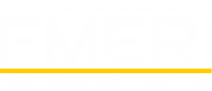  ZAHTJEV ZA DAVANJE OVLAŠTENJA ZA FIZIČKA LICA(zahtjev popuniti štampanim slovima, po mogućnosti u elektronskoj formi) 	II Prilozi zahtjevu	FEDERALNO MINISTARSTVO ENERGIJE, RUDARSTVA I INDUSTRIJE ZAHTJEV ZA DAVANJE OVLAŠTENJA ZA PRAVNA LICA(zahtjev popuniti štampanim slovima, po mogućnosti u elektronskoj formi) 	Mjesto rođenja	 	V  Prilozi zahtjevu	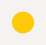 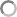 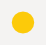 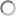 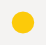 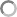 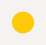 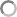 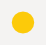 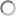 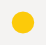 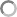 FEDERALNO MINISTARSTVO ENERGIJE, RUDARSTVA I INDUSTRIJEZAHTJEV ZA DOBIJANJE OVLAŠTENJAZA PROVOĐENJE PROGRAMA STRUČNOG OSPOSOBLJAVANJA I USAVRŠAVANJA(zahtjev popuniti štampanim slovima, po mogućnosti u elektronskoj formi) 	I Podaci o pravnom licu	 	IV  Prilozi zahtjevu	PRILOG 11 – Referentni i stvarni klimatski podaci. Zbog obima podataka biće objavljeno na internet stranici ministarstva.FBIH DD Z PVT  2002-2015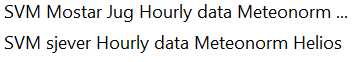 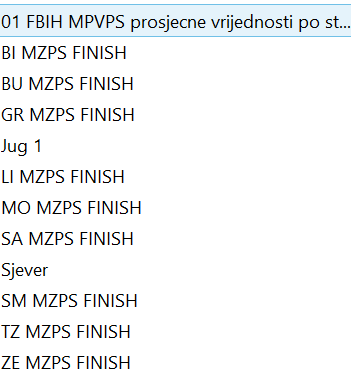 FEDERALNO MINISTARSTVO ENERGIJE, RUDARSTVA I INDUSTRIJEFEDERALNO MINISTARSTVO ENERGIJE, RUDARSTVA I INDUSTRIJE 	I  Podaci o pravnom licu	Rb.FEDERALNO MINISTARSTVO ENERGIJE, RUDARSTVA I INDUSTRIJE 	I Podaci o pravnom licu	Rb.Rb.Gorivo Nazivna snaga sistema koja je u funkciji grijanjaVrsta sistema i vremenski interval između redovnih auditaRok za provođenje prvog energijskog audita sistema*Sistem bez elektronskog praćenja i regulacijeSistem bez elektronskog praćenja i regulacijeSistem bez elektronskog praćenja i regulacijeSistem bez elektronskog praćenja i regulacijePrirodni gasVeća od 100 kWKlasa 2, svake 4 godine1 godinaLož uljeVeća od 100 kWKlasa 2, svake 2 godine9 mjeseciČvrsto gorivo Veća od 100 kWKlasa 2, svake 2 godine9 mjeseciBilo koji energent20 kW do 100 kWKlasa 1, svakih 7 godina2 godineBilo koji energentIspod 20 kWNije potreban energijski audit-Kombinovani sistem od više kotlova:Prirodni gas i bilo koji drugi energentVeća od 100 kWKlasa 2, svake 2 godine9 mjeseciSistem sa elektronskim praćenjem i regulacijomSistem sa elektronskim praćenjem i regulacijomSistem sa elektronskim praćenjem i regulacijomSistem sa elektronskim praćenjem i regulacijomPrirodni gasVeća od 100kWKlasa 2, svakih 6 godina1,5 godinaBilo koji energent osim prirodnog gasaVeća od 100 kWKlasa 2, svake 4 godine1 godinaBilo koji energent20 kW do 100 kWKlasa 1, svakih 7 godina2 godineBilo koji energentIspod 20 kWNije potreban energijski auditKombinovani sistem od više kotlova:Prirodni gas i bilo koji drugi energentVeća od 100 kWKlasa 2, svake 4 godine1 godinaOpis sistema Nazivna snaga sistema klimatizacijeVrsta sistema i vremenski intervalRok za provođenje prvog energijskog audita sistema*Sistem bez elektronskog praćenja i regulacijeSistem bez elektronskog praćenja i regulacijeSistem bez elektronskog praćenja i regulacijeSistem bez elektronskog praćenja i regulacijePojedinačni rashladni uređaji12 kW do 35 kWKlasa 1, svakih 7 godina1,5 godinaPojedinačni rashladni uređajiod 35 kWKlasa 1 svakih 5 godina1 godinaCentralna pripremavazduhaod 12 kWKlasa 2, svakih 5 godina1 godinaBilo koji sistemIspod 12 kWNije potreban energetski audit-Sistem sa elektronskim praćenjem i regulacijomSistem sa elektronskim praćenjem i regulacijomSistem sa elektronskim praćenjem i regulacijomSistem sa elektronskim praćenjem i regulacijomPojedinačni rashladni uređaji12 kW do 35 kWKlasa 1, svakih 7 godina1,5 godinaPojedinačni rashladni uređajiod 35 kWKlasa 1 svakih 5 godina1 godinaCentralna priprema vazduhaod 12 kWKlasa 2, svakih 7 godina1,5 godinaBilo koji sistemIspod 12 kWNije potreban energetski audit-IZVJEŠTAJ O PROVEDENOM REDOVNOM ENERGIJSKOM AUDITU SISTEMA GRIJANJA s kotlom nazivne snage od 20 kW i višeIZVJEŠTAJ O PROVEDENOM REDOVNOM ENERGIJSKOM AUDITU SISTEMA GRIJANJA s kotlom nazivne snage od 20 kW i višeIZVJEŠTAJ O PROVEDENOM REDOVNOM ENERGIJSKOM AUDITU SISTEMA GRIJANJA s kotlom nazivne snage od 20 kW i više1. Podaci o naručiocu redovnog energijskog audita sistema grijanja1. Podaci o naručiocu redovnog energijskog audita sistema grijanja1. Podaci o naručiocu redovnog energijskog audita sistema grijanja1.1Ime i prezime /nazivAdresa:Telefon:Fax:E-mail:1.2Osoba odgovorna za kontrolni pregled u ime naručioca:2. Podaci o vršiocu redovnog energijskog audita sistema grijanja2. Podaci o vršiocu redovnog energijskog audita sistema grijanja2. Podaci o vršiocu redovnog energijskog audita sistema grijanja2.1Ime i prezime /nazivAdresa:Telefon:Fax:E-mail: Broj iz registra ovlaštenih    osoba:2.2 Ovlaštena osoba:3. Podaci o objektu3. Podaci o objektu3. Podaci o objektu3.1Naziv i vrsta objekta3.2Adresa:3.3Namjena objekta 3.4Godina izgradnje3.5Broj energijskog certifikata (ako postoji)3.6ID-EMIS (ako postoji)3.7Korisna površina objekta (m2)3.8Zapremina grijanog dijela objekta (m3)3.9Toplotni kapacitet objekta Cmteškisrednjimali4. Opći podaci o sistemu grijanja4. Opći podaci o sistemu grijanja4. Opći podaci o sistemu grijanja4.1Godina ugradnje ilizadnje rekonstrukcije sistema grijanja4.2Izvedeno stanje odgovara dokumentaciji(DA/NE)4.3Vrsta regulacije sistemagrijanja (centralna, lokalna)4.4Kratki opis sistemagrijanja4.5Vanjska projektnatemperatura (°C)4.6Lista grijanih zona injihov režim grijanja4.7Serviser(i) sistema, načinodržavanja5. Podaci o sistemu proizvodnje toplotne energije5. Podaci o sistemu proizvodnje toplotne energije5. Podaci o sistemu proizvodnje toplotne energije5.1Broj kotlova5.2Ukupni nazivni učinkotlova (kW)5.3Vrsta goriva koja sekoriste5.4Vrsta regulacije radakotlova5.5Pomoćni uređaji5.6Ostali podsistemi zaproizvodnju toplotne energije (navesti tip)6. Opis kotla (za svaki kotao koji se nalazi u podsistemu proizvodnje toplotne energije je potrebno napraviti posebnu tabelu sa svim navedenim podacima)6. Opis kotla (za svaki kotao koji se nalazi u podsistemu proizvodnje toplotne energije je potrebno napraviti posebnu tabelu sa svim navedenim podacima)6. Opis kotla (za svaki kotao koji se nalazi u podsistemu proizvodnje toplotne energije je potrebno napraviti posebnu tabelu sa svim navedenim podacima)6.1Namjena kotla6.2Vrsta goriva6.3Vrsta kotlastandardninisko-temperaturnikondenzacijski□ drugo	…………………………………….6.4Proizvođač6.5Model uređaja6.6Nazivni učin kotla6.7Godina proizvodnje6.8Stepen efikasnosti kotla prema podacima proizvođača (%)6.9Tip gorionika6.10Godina proizvodnje gorionika6.11Raspon snage gorionika6.12 Tip modulacije rada gorionika6.13 Tip kotlovske pumpe, ako je instalisana6.14. Tip zaštitne pumpe, ako je instalisana7. Opis distributivnog podsistema 7. Opis distributivnog podsistema 7. Opis distributivnog podsistema 7. Opis distributivnog podsistema 7. Opis distributivnog podsistema 7.1Tip distributivnogsistema7.2Otvoreni/zatvorenisistem7.3Lista posebnih distributivnih krugova prema zonama grijanja (spratovi, sanitarni čvorovi…) i vrstama potrošača toplotne energije (radijatori,klima komore, PTV, ventilokonvektori…)7.4Stanje/materijal/debljina toplotne izolacijedistributivnog sistema7.5Prirodna/prinudnacirkulacija7.6Lista nazivnih snaga cirkulacionih pumpi prema posebnim distributivnim krugovima7.7Tipovi cirkulacionihpumpi7.8Sistem hidrauličkiizbalansiran (DA/NE)7.9Medij za prijenostoplotne energije7.10Projektovana temperaturaogrjevnog medija po distributivnim krugovima (°C)polaz ..... °Cpovrat ........ °C7.11Opis sistema za hemijsku pripremu vode8. Opis grijaćih tijela8. Opis grijaćih tijela8. Opis grijaćih tijela8.1Tip grijaćih tijela8.2Broj grijaćih tijela prema tipu□ radijatori	   konvektori	ventilokonvektori	kaloriferi	podno grijanje	panelno grijanje	□ drugo	8.3Instalirani toplotni kapacitet grijaćih tijela prema tipu (kW)□ radijatori	konvektori	ventilokonvektori	kaloriferi	podno grijanje	panelno grijanje	□ drugo	8.4Ukupna instalisana snaga grijaćih tijela (kW) pri definisanom temperaturnom režimurada u 7.10.9. Opis sistema regulacije9. Opis sistema regulacije9. Opis sistema regulacije9.1Vrsta regulacije sistema9.2Tip lokalne regulacije9.3Tip centralne regulacije9.4Mogućnost vremenskog podešavanja regulacije9.5Način podešavanjaregulacije od strane korisnika (vrijeme,temperatura itd.)9.6Korisničko uputstvo10. Opis sistema pripreme potrošne tople vode (PTV)10. Opis sistema pripreme potrošne tople vode (PTV)10. Opis sistema pripreme potrošne tople vode (PTV)10.1Način pripreme PTV-a (protočno/spremnik)10.2Izvor toplotne energije10.3Nazivna snaga kotla za PTV (namjenjen samo za PTV)10.4Snaga grijača, (kW)10.5Zapremina spremnika PTV-a10.6Projektna temperaturaPTV-a10.7Regulacija PTV-a10.8Recirkulacija (DA/NE)10.9Snaga recirkulacionepumpe i način rada (s prekidom ili bez prekida)10.10Stanje toplotne izolacijerazvoda sistema PTV11. Stvarna potrošnja energije (prema računima) tj. modelirana potrošnja energije ako nisu dostupni podaci o pojedinačnoj potrošnji energije11. Stvarna potrošnja energije (prema računima) tj. modelirana potrošnja energije ako nisu dostupni podaci o pojedinačnoj potrošnji energije11. Stvarna potrošnja energije (prema računima) tj. modelirana potrošnja energije ako nisu dostupni podaci o pojedinačnoj potrošnji energije11. Stvarna potrošnja energije (prema računima) tj. modelirana potrošnja energije ako nisu dostupni podaci o pojedinačnoj potrošnji energije11. Stvarna potrošnja energije (prema računima) tj. modelirana potrošnja energije ako nisu dostupni podaci o pojedinačnoj potrošnji energije11. Stvarna potrošnja energije (prema računima) tj. modelirana potrošnja energije ako nisu dostupni podaci o pojedinačnoj potrošnji energije11. Stvarna potrošnja energije (prema računima) tj. modelirana potrošnja energije ako nisu dostupni podaci o pojedinačnoj potrošnji energije11.1Ukupna godišnja potrošnja energenta (kWh)Ukupna godišnja potrošnja energenta (kWh)11.2Ukupna godišnja potrošnja energenta za grijanje(kWh)Ukupna godišnja potrošnja energenta za grijanje(kWh)11.3Ukupna godišnja potrošnja energenta za potrošnutoplu vodu (kWh)Ukupna godišnja potrošnja energenta za potrošnutoplu vodu (kWh)11.4Ukupna godišnja potrošnja energenta za ostalepotrošače (kWh)Ukupna godišnja potrošnja energenta za ostalepotrošače (kWh)12. Rezultati redovnog energijskog audita12. Rezultati redovnog energijskog audita12. Rezultati redovnog energijskog audita12. Rezultati redovnog energijskog audita12. Rezultati redovnog energijskog audita12. Rezultati redovnog energijskog audita12. Rezultati redovnog energijskog auditaPregled dokumentacijePregled dokumentacijePregled dokumentacijePregled dokumentacijePotpuna/dostupnaNepotpuna/nedostupnaNapomene:12.112.1Dokumentacija o sistemu grijanja (izvedeni projekt,projekt održavanja i dr.)Dokumentacija o sistemu grijanja (izvedeni projekt,projekt održavanja i dr.)12.212.2Dokumentacija o održavanju/servisiranjuDokumentacija o održavanju/servisiranju12.312.3Izvještaj o zadnjem redovnom auditu Izvještaj o zadnjem redovnom auditu 12.412.4Podaci o potrošnji goriva u mjernim jedinicama u kojim se gorivo nabavlja(m3, litri, tone, …)Podaci o potrošnji goriva u mjernim jedinicama u kojim se gorivo nabavlja(m3, litri, tone, …)Stvarni(prema računima)Projektovani ili teoretski potrebni  (podaci izdokumentacije ili energijskog audita)12.412.4Podaci o potrošnji goriva u mjernim jedinicama u kojim se gorivo nabavlja(m3, litri, tone, …)Podaci o potrošnji goriva u mjernim jedinicama u kojim se gorivo nabavlja(m3, litri, tone, …)12.412.4Podaci o potrošnji goriva u mjernim jedinicama u kojim se gorivo nabavlja(m3, litri, tone, …)Podaci o potrošnji goriva u mjernim jedinicama u kojim se gorivo nabavlja(m3, litri, tone, …)13. Rezultati audita	(*+ .... dobro	0 .... prihvatljivo	- .... neprihvatljivo)13. Rezultati audita	(*+ .... dobro	0 .... prihvatljivo	- .... neprihvatljivo)13. Rezultati audita	(*+ .... dobro	0 .... prihvatljivo	- .... neprihvatljivo)13. Rezultati audita	(*+ .... dobro	0 .... prihvatljivo	- .... neprihvatljivo)Elementi podsistema emisije toplotneenergije*Elementi podsistema distribucije toplotneenergije*Elementi podsistema proizvodnjetoplotne energije*Usklađenost s dokumentacijomČistoćaZaptivanjeOcjena održavanjaOcjena servisiranjaToplotna izolacijaOcjena energijske efikasnostiOstalo14. Podaci o izvršenim mjerenjima (za svaki kotao koji se nalazi u sistemu proizvodnje toplotne energije je potrebno napraviti posebnu tabelu sa svim navedenim podacima)14. Podaci o izvršenim mjerenjima (za svaki kotao koji se nalazi u sistemu proizvodnje toplotne energije je potrebno napraviti posebnu tabelu sa svim navedenim podacima)14. Podaci o izvršenim mjerenjima (za svaki kotao koji se nalazi u sistemu proizvodnje toplotne energije je potrebno napraviti posebnu tabelu sa svim navedenim podacima)14. Podaci o izvršenim mjerenjima (za svaki kotao koji se nalazi u sistemu proizvodnje toplotne energije je potrebno napraviti posebnu tabelu sa svim navedenim podacima)14. Podaci o izvršenim mjerenjima (za svaki kotao koji se nalazi u sistemu proizvodnje toplotne energije je potrebno napraviti posebnu tabelu sa svim navedenim podacima)14. Podaci o izvršenim mjerenjima (za svaki kotao koji se nalazi u sistemu proizvodnje toplotne energije je potrebno napraviti posebnu tabelu sa svim navedenim podacima)14. Podaci o izvršenim mjerenjima (za svaki kotao koji se nalazi u sistemu proizvodnje toplotne energije je potrebno napraviti posebnu tabelu sa svim navedenim podacima)14. Podaci o izvršenim mjerenjima (za svaki kotao koji se nalazi u sistemu proizvodnje toplotne energije je potrebno napraviti posebnu tabelu sa svim navedenim podacima)Izmjereni toplotni učin (kW) (podatak iz izvještaja o ispitivanju ako postoji)Izmjereni toplotni učin (kW) (podatak iz izvještaja o ispitivanju ako postoji)Temperatura dimnih gasova na izlazu iz kotla (°C)Temperatura dimnih gasova na izlazu iz kotla (°C)1. Izmjerena:1. Izmjerena:1. Izmjerena:2. Preporučena:2. Preporučena:2. Preporučena:Temperatura u spremniku PTV-a (°C)Temperatura u spremniku PTV-a (°C)3. Izmjerena:3. Izmjerena:3. Izmjerena:4. Preporučena:4. Preporučena:4. Preporučena:Udio O2 u dimnim gasovimaUdio CO u dimnim gasovimaTemperatura dimnih gasovaTemperatura vazduha u prostorijiTemperatura u kotluTemperatura u kotluStepen efikasnostiUslovi%ppm°C°C°C°C%UsloviIzmjerene vrijednostiDopuštene vrijednosti15. Ukupna ocjena energijske efikasnosti sistema grijanja16. Prijedlog mjera za poboljšanje energijske efikasnosti sistema grijanja16. Prijedlog mjera za poboljšanje energijske efikasnosti sistema grijanja16. Prijedlog mjera za poboljšanje energijske efikasnosti sistema grijanja16. Prijedlog mjera za poboljšanje energijske efikasnosti sistema grijanja16. Prijedlog mjera za poboljšanje energijske efikasnosti sistema grijanja16. Prijedlog mjera za poboljšanje energijske efikasnosti sistema grijanja16. Prijedlog mjera za poboljšanje energijske efikasnosti sistema grijanja16. Prijedlog mjera za poboljšanje energijske efikasnosti sistema grijanja16. Prijedlog mjera za poboljšanje energijske efikasnosti sistema grijanja16. Prijedlog mjera za poboljšanje energijske efikasnosti sistema grijanjaBr.Naziv i opis mjereUštede energije (kWh/god)Uštede energije (kWh/god)Uštede energije (kWh/god)Uštede energije (kWh/god)Novčane uštede (KM/god)Potrebna ulaganja (KM)Jednostavni period povrata(godina)Uštede emisije CO2(tCO2/god.)Energent 1Energent 2Energent 3Energent 41.2.3....UDatumZa Naručioca:Za Naručioca:Za Naručioca:Za Naručioca:Ime i prezimeIme i prezimePotpisPotpisOvlašteno fizičko lice za provođenje redovnog energijskog audita:Ovlašteno fizičko lice za provođenje redovnog energijskog audita:Ovlašteno fizičko lice za provođenje redovnog energijskog audita:Ovlašteno fizičko lice za provođenje redovnog energijskog audita:Odgovorno lice pravnog lica:Odgovorno lice pravnog lica:Ime i prezimeIme i prezimeIme i prezimePotpisPotpisPotpisM.P. IZVJEŠTAJ  O PROVEDENOM REDOVNOM AUDITU SISTEMA KLIMATIZACIJE IZVJEŠTAJ  O PROVEDENOM REDOVNOM AUDITU SISTEMA KLIMATIZACIJE IZVJEŠTAJ  O PROVEDENOM REDOVNOM AUDITU SISTEMA KLIMATIZACIJE 1. Podaci o naručiocu redovnog audita1. Podaci o naručiocu redovnog audita1. Podaci o naručiocu redovnog audita1.1Ime i prezime /nazivAdresa:Telefon:Fax:E-mail:1.2Osoba odgovorna za kontrolni pregled u ime naručioca:2. Podaci o vršiocu redovnog energijskog audita sistema2. Podaci o vršiocu redovnog energijskog audita sistema2. Podaci o vršiocu redovnog energijskog audita sistema2.1Ime i prezime /nazivAdresa:Telefon:Fax:E-mail:Broj iz registra ovlaštenih osoba:2.2 Ovlaštena osoba:3. Podaci o zgradi3. Podaci o zgradi3. Podaci o zgradi3.1Naziv i vrsta zgrade3.2Adresa3.3Namjena zgrade3.4Godina izgradnje3.5Broj energijskog certifikata (ako postoji)3.6ID-EMIS (ako postoji)3.7Površina kondicioniranog prostora (m2)3.8Zapremina hlađenog i/iliklimatizovanog prostora (m3)3.9Toplotni kapacitet zgrade Cmteškisrednjimali3.10Vrsta zaštite od sunca4. Opći podaci o sistemu hlađenja4. Opći podaci o sistemu hlađenja4. Opći podaci o sistemu hlađenja4. Opći podaci o sistemu hlađenja4. Opći podaci o sistemu hlađenja4.1Godina ugradnje ili zadnjerekonstrukcije sistema hlađenja4.2Izvedeno stanje odgovaradokumentaciji (DA/NE)4.3Opis sistema4.4Broj, tip i vrsta instalisanihrashladnih uređaja (kompresorski/apsorpcijski)4.5Korišteni izvor energije zaproizvodnju rashladne energije4.6Instalisana električna snaga sistema za proizvodnju rashladne energije (pojedinačnoza svaki instalisani uređaj i ukupno)4.7Instalisani rashladni učin sistema (pojedinačno za svaki instalisani uređaj i ukupno)4.8Radni medij za proizvodnjurashladne energije4.9Opis podsistema razvoda4.10Korišteni medij u podsistemurazvoda4.11Broj rashladnih tijela prema tipuventilokonvektoricijevni registridrugo    ………………………. ………………………     ………………………4.12Instalisani rashladni kapacitet tijela prema tipu (kW)ventilokonvektoricijevni registridrugo    ………………………. …………………….…………………………4.13Vrsta i opis regulacije sistema(centralno i/ili lokalno)4.14Unutrašnja projektna temperatura (°C)4.15Način upravljanja□ programirano□ ručno□ CNS4.16Spremnik rashladne energije(opis i kapacitet)4.17Lista hlađenih zona4.18Serviser(i) sistema, načinodržavanja6. Podaci o sistemu klimatizacije6. Podaci o sistemu klimatizacije6. Podaci o sistemu klimatizacije6.1Godina ugradnje ili zadnje rekonstrukcije sistema zaklimatizaciju6.2Procesi obrade kondicioniranog vazduhaovlaživanjeodvlaživanjehlađenjegrijanje6.3Zahtijevane vrijednosti po izvedenom projektu (ili drugoj dostupnoj dokumentaciji)unutrašnja temperatura vazduha: hlađenje   ...... °Cgrijanje	...... °Cunutrašnja relativna vlažnost:	  .......... %broj izmjena vazduha:	.......... h-1količina ubacivanog vazduha:	  .......... m3/h6.4Tip i vrsta sistema povrata toplote6.5Stepen povrata toploteStepen povrata vlage6.6Tip ovlaživača vazduha6.7. Opis izvora toplotne i rashladne energije u sistemu klimatizacije6.7. Opis izvora toplotne i rashladne energije u sistemu klimatizacije6.7. Opis izvora toplotne i rashladne energije u sistemu klimatizacije6.7.1Vrsta uređaja za proizvodnju toplotne energije i medij kojim seona prenosi u sistem klimatizacije6.7.2Instalisani toplotni učin grijača (kW)6.7.3Vrsta uređaja za proizvodnju rashladne energije i medij kojim se ona prenosi u sistem klimatizacije6.7.4Instalisani rashladni učinhladnjaka (kW)6.7.5Temperatura polaznog ipovratnog voda toplotnog medija6.7.6Temperatura polaznog i povratnog voda rashladnog medija6.8Sistem distribucije kondicioniranog vazduhaSistem distribucije kondicioniranog vazduha6.8.1Tip ventilatora (s konstantnim brojem obrtaja ili frekventno regulisanim) za ubacivanje kondicioniranog vazduha imaksimalni protok6.8.2Tip odsisnog ventilatora (s konstantnim brojem obrtaja ilifrekventno regulisanim) i maksimalni protok6.8.3Instalisana snaga ventilatora za ubacivanje kondicioniranogvazduha/odsisnog ventilatora6.9Klasifikacija kućišta klimakomore prema koeficijentu prolaskatoplote (BAS EN 1886)6.10Klasa propuštanja klimakomore(BAS EN 1886)6.11Klasa propuštanja razvodnihkanala (BAS EN 15242)6.12Način upravljanja□ programirano	□ ručno	□ CNS6.13Izolacija ventilacionih kanala□ primjerena	□ neprimjerena6.14Serviser(i) sistema7. Rezultati redovnog audita7. Rezultati redovnog audita7. Rezultati redovnog audita7. Rezultati redovnog audita7. Rezultati redovnog audita7. Rezultati redovnog audita7. Rezultati redovnog auditaPregled dokumentacijePregled dokumentacijePregled dokumentacijePotpuna/dostupnaPotpuna/dostupnaNepotpuna/nedostupnaNapomene:7.1Dokumentacija o sistemu za klimatizaciju (projekatizvedenog stanja, projekat održavanja i dr.)Dokumentacija o sistemu za klimatizaciju (projekatizvedenog stanja, projekat održavanja i dr.)7.2Dokumentacija oodržavanju/servisiranjuDokumentacija oodržavanju/servisiranju7.3Izvještaj o zadnjem redovnom audituIzvještaj o zadnjem redovnom auditu7.4Podaci o upotrebi energijePodaci o upotrebi energijeStvarni (modelirani) podaci- el.en.............kWhrashl.en.........kWh- topl.en..........kWhdrugo……....kWhStvarni (modelirani) podaci- el.en.............kWhrashl.en.........kWh- topl.en..........kWhdrugo……....kWhPodaci iz dokumentacije- el.en.................kWh- rashl.en............kWh- topl.en..............kWh- drugo….……... kWh7.4Podaci o upotrebi energijePodaci o upotrebi energijeStvarni (modelirani) podaci- el.en.............kWhrashl.en.........kWh- topl.en..........kWhdrugo……....kWhStvarni (modelirani) podaci- el.en.............kWhrashl.en.........kWh- topl.en..........kWhdrugo……....kWhPodaci iz dokumentacije- el.en.................kWh- rashl.en............kWh- topl.en..............kWh- drugo….……... kWh7.5 Nalazi vizuelnog audita	(*	+ .... dobro	0 .... prihvatljivo	- .... neprihvatljivo)7.5 Nalazi vizuelnog audita	(*	+ .... dobro	0 .... prihvatljivo	- .... neprihvatljivo)7.5 Nalazi vizuelnog audita	(*	+ .... dobro	0 .... prihvatljivo	- .... neprihvatljivo)7.5 Nalazi vizuelnog audita	(*	+ .... dobro	0 .... prihvatljivo	- .... neprihvatljivo)7.5 Nalazi vizuelnog audita	(*	+ .... dobro	0 .... prihvatljivo	- .... neprihvatljivo)7.5 Nalazi vizuelnog audita	(*	+ .... dobro	0 .... prihvatljivo	- .... neprihvatljivo)7.5 Nalazi vizuelnog audita	(*	+ .... dobro	0 .... prihvatljivo	- .... neprihvatljivo)Elementi za predaju energije*Elementi za predaju energije*Elementi razvoda energije*Elementi za proizvodnjuenergije*7.5.17.5.1Usklađenost sdokumentacijom7.5.27.5.2Čistoća7.5.37.5.3Zaptivanje7.5.47.5.4Ocjena održavanja7.5.57.5.5Ocjena servisiranja7.5.67.5.6Toplotna izolacija7.5.77.5.7Kondenzacija7.5.87.5.8Regulacija7.5.97.5.9Ostalo7.6. Podaci o izvršenim mjerenjima37.6. Podaci o izvršenim mjerenjima37.6. Podaci o izvršenim mjerenjima37.6. Podaci o izvršenim mjerenjima37.6. Podaci o izvršenim mjerenjima37.6. Podaci o izvršenim mjerenjima37.6. Podaci o izvršenim mjerenjima37.6.17.6.1Temperatura kondicioniranog prostora(°C)Temperatura kondicioniranog prostora(°C)7.6.27.6.2Relativna vlažnost kondicioniranogprostoraRelativna vlažnost kondicioniranogprostora7.6.37.6.3Sistem hlađenja-iz norme BAS EN 15240Sistem hlađenja-iz norme BAS EN 15240Sistem hlađenja-iz norme BAS EN 15240Sistem hlađenja-iz norme BAS EN 15240Sistem hlađenja-iz norme BAS EN 152407.6.3.17.6.3.1Pritisak kondenzacije (Pa)Pritisak kondenzacije (Pa)7.6.3.27.6.3.2Pritisak isparavanja (Pa)Pritisak isparavanja (Pa)7.6.3.37.6.3.3Temperatura isparavanja (°C)Temperatura isparavanja (°C)7.6.3.47.6.3.4Temperatura kondenzacije (°C)Temperatura kondenzacije (°C)7.6.3.57.6.3.5Dobavna snaga (kW)Dobavna snaga (kW)7.6.47.6.4Ventilacijska komoraVentilacijska komoraVentilacijska komoraVentilacijska komoraVentilacijska komora7.6.4.17.6.4.1Protok dovedenog/odvedenog vazduha(m3/h)Protok dovedenog/odvedenog vazduha(m3/h)7.6.4.27.6.4.2Angažovana električna snaga (kW)Angažovana električna snaga (kW)7.6.4.37.6.4.3Pad pritiska na filteru (Pa)Pad pritiska na filteru (Pa)9. Prijedlog mjera za poboljšanje energijske efikasnosti sistema klimatizacije9. Prijedlog mjera za poboljšanje energijske efikasnosti sistema klimatizacije9. Prijedlog mjera za poboljšanje energijske efikasnosti sistema klimatizacije9. Prijedlog mjera za poboljšanje energijske efikasnosti sistema klimatizacije9. Prijedlog mjera za poboljšanje energijske efikasnosti sistema klimatizacije9. Prijedlog mjera za poboljšanje energijske efikasnosti sistema klimatizacije9. Prijedlog mjera za poboljšanje energijske efikasnosti sistema klimatizacije9. Prijedlog mjera za poboljšanje energijske efikasnosti sistema klimatizacije9. Prijedlog mjera za poboljšanje energijske efikasnosti sistema klimatizacije9. Prijedlog mjera za poboljšanje energijske efikasnosti sistema klimatizacijeBr.Naziv i opis mjereUštede energije (kWh/god)Uštede energije (kWh/god)Uštede energije (kWh/god)Uštede energije (kWh/god)Novčane uštede (KM/god.)Potrebna ulaganja (KM)Jednostavni period povrata(godina)Uštede emisije CO2(tCO2/god.)Energent 1Energent 2Energent 3Energent 41.2.3...UDatumZa Naručioca:Za Naručioca:Za Naručioca:Za Naručioca:Ime i prezimeIme i prezimePotpisPotpisOvlašteno fizičko lice za provođenje redovnog energijskog audita:Ovlašteno fizičko lice za provođenje redovnog energijskog audita:Odgovorno lice pravnog lica:Odgovorno lice pravnog lica:Ime i prezimeIme i prezimePotpisPotpisM.P. Klasa 1(Ukupno 25 sati)Propisi 1 satKlasa 1(Ukupno 25 sati)Teorijski  dio (sistemi grijanja i hlađenja objekata)14 satiKlasa 1(Ukupno 25 sati)Priprema podataka za izvještaj 2 sataKlasa 1(Ukupno 25 sati)Praktična nastava8 satiKlasa 2(Ukupno 20 sati)Teorijski dio (sistemi grijanja i hlađenja objekata)8 satiKlasa 2(Ukupno 20 sati)Obnovljivi izvori energije2 sataKlasa 2(Ukupno 20 sati)Priprema podataka za izvještaj 2 sataKlasa 2(Ukupno 20 sati)Praktična nastava8 satiAnalizator plinova kao Testo 350 XLMjerni opsegTemperatura plinova: -40 – 1200 °CCOlow: 0 – 500 ppm, NO: 0 – 3000 ppmNO2: 0 – 500 ppm, SO2: 0 – 5000 ppmCO2: 0 – 50%vol, NOx: kalkulacija vrijednostiTačnostTemperatura: ± 0,5%,Colow: 1 ppmNO: 0,1 ppmNO2:0,1ppmSO2: 1 ppmCO2: 1% m.v.NOx: kalkulacija vrijednostiMjerač protoka zraka, kao Fluke 922 – dokaz o vlasništvuMjerni opsegPritisak: ± 4000 PaBrzina: 1 - 80 m/sProtok: 0 – 99,99 m3/hTemperatura: 0 – 50°CTačnostPritisak: ±1%Brzina: ±2,5%Protok: u zavisnosti od brzineTemperatura: 0,1°CBezkontaktni Infrared termometar kao INTELL INSTRUMENTS – dokaz o vlasništvuMjerni opsegTemperatura (-18°C - 1650°C)TačnostInterval: -30°C - -1°C  - Tačnost: 5°CInterval: 0°C 100°C  - Tačnost: 2°CInterval: 100°C - 1650°C - Tačnost:3°CTermo-higrometar kao PCE-HT71NTermo-higrometar kao PCE-HT71NMjerni opseg0-100% RH-40...+ 70 °CTačnostVlažnost: :3%Temperatura: :1°CStrujna kliješta kao PKT-1615 – dokaz o vlasništvuStrujna kliješta kao PKT-1615 – dokaz o vlasništvuMjerni opsegAC/DC struja: 1000 ANapon: 600 VTemperatura: -20...+1000 °CPrečnik vodiča: max. 31 mmTačnostStruja: :3%Napon: :1,8Temperatura: :3%Analizator plinova kao Testo 350 XLAnalizator plinova kao Testo 350 XLMjerni opsegTačnostTemperatura plinova: -40 – 1200 °CCOlow: 0 – 500 ppm, NO: 0 – 3000 ppmNO2: 0 – 500 ppm, SO2: 0 – 5000 ppmCO2: 0 – 50%vol, NOx: kalkulacija vrijednostiTemperatura: ± 0,5%,Colow: 1 ppmNO: 0,1 ppmNO2:0,1ppmSO2: 1 ppmCO2: 1% m.v.NOx: kalkulacija vrijednostiAnalizator plinova, kao HORIBA PG 250Analizator plinova, kao HORIBA PG 250Mjerni opsegTačnostNOx: 0 – 2000 ppmSO2: 4 – 3000 ppmCO:  2 – 2000 ppmO2: 0,2 – 25%NOx: ± 5 ppmCO:  ±2 ppmO2: ±0,2 vol %Airflow meter, kao Fluke 922Airflow meter, kao Fluke 922Mjerni opsegTačnostPritisak: ± 4000 PaBrzina: 1 - 80 m/sProtok: 0 – 99,99 m3/hTemperatura: 0 – 50°CPritisak: ±1%Brzina: ±2,5%Protok: u zavisnosti od brzineTemperatura: 0,1°CBezkontaktni Infrared thermometar  Bezkontaktni Infrared thermometar  Mjerni opsegTačnostTemperatura (-18°C - 1650°C)Interval: -30°C - -1°C  - Tačnost:  5°CInterval: 0°C 100°C  - Tačnost:   2°CInterval: 100°C - 1650°C  - Tačnost: 3°CPOTREBAN ENERGIJSKI AUDIT SISTEMA GRIJANJA I KLIMATIZACIJE ZA SISTEM SA:
  grijanja nazivne snage                _________ kW 
  klimatizacije nazivne snage        _________ kWPOTREBAN ENERGIJSKI AUDIT SISTEMA GRIJANJA I KLIMATIZACIJE ZA SISTEM SA:
  grijanja nazivne snage                _________ kW 
  klimatizacije nazivne snage        _________ kWPOTREBAN ENERGIJSKI AUDIT SISTEMA GRIJANJA I KLIMATIZACIJE ZA SISTEM SA:
  grijanja nazivne snage                _________ kW 
  klimatizacije nazivne snage        _________ kW1. Podaci o naručiocu redovnog energijskog audita sistema grijanja i/ili klimatizacije1. Podaci o naručiocu redovnog energijskog audita sistema grijanja i/ili klimatizacije1. Podaci o naručiocu redovnog energijskog audita sistema grijanja i/ili klimatizacije1.1Ime i prezime /nazivAdresa:Telefon:Fax:E-mail:1.2Osoba odgovorna za kontrolni audit u ime naručioca.1.3Komentari:I Podaci o fizičkom licuI Podaci o fizičkom licuI Podaci o fizičkom licuI Podaci o fizičkom licuI Podaci o fizičkom licuI Podaci o fizičkom licuImeImeImePrezimeAkademski/stručni nazivAkademski/stručni nazivAkademski/stručni nazivAkademski/stručni nazivMjesto rođenjaMjesto rođenjaMjesto rođenjaDatum rođenjaJMBGJMBGJMBGAdresa stanovanjaAdresa stanovanjaAdresa stanovanjaMjesto stanovanjaMjesto stanovanjaMjesto stanovanjaPoštanski brojE-mail adresaE-mail adresaE-mail adresaBroj mobilnog telefonaBroj telefonaBroj telefonaBroj telefonaBroj faksaRazlog podnošenja zahtjevaRazlog podnošenja zahtjevaRazlog podnošenja zahtjevaRazlog podnošenja zahtjevaRazlog podnošenja zahtjevaRazlog podnošenja zahtjevaIzdavanje prvog rješenja o ovlaštenjuIzdavanje prvog rješenja o ovlaštenjuIzdavanje prvog rješenja o ovlaštenjuIzmjena/dopuna rješenja o ovlaštenjuIzmjena/dopuna rješenja o ovlaštenjuIzmjena/dopuna rješenja o ovlaštenjuObnavljanje rješenja o ovlaštenjuObnavljanje rješenja o ovlaštenjuObnavljanje rješenja o ovlaštenjuIzdavanje rješenja o ovlaštenju, nakon što je prethodno oduzetoIzdavanje rješenja o ovlaštenju, nakon što je prethodno oduzetoIzdavanje rješenja o ovlaštenju, nakon što je prethodno oduzetoPodaci o već izdanom rješenju o ovlaštenjuPodaci o već izdanom rješenju o ovlaštenjuPodaci o već izdanom rješenju o ovlaštenjuPodaci o već izdanom rješenju o ovlaštenjuPodaci o već izdanom rješenju o ovlaštenjuPodaci o već izdanom rješenju o ovlaštenjuRegistarski brojRegistarski brojRegistarski brojBroj ovlaštenjaDatum izdavanjaDatum izdavanjaDatum izdavanjaDatum istekaNaznaka rješenja o ovlaštenju za koje se podnosi zahtjevNaznaka rješenja o ovlaštenju za koje se podnosi zahtjevNaznaka rješenja o ovlaštenju za koje se podnosi zahtjevNaznaka rješenja o ovlaštenju za koje se podnosi zahtjevNaznaka rješenja o ovlaštenju za koje se podnosi zahtjevNaznaka rješenja o ovlaštenju za koje se podnosi zahtjevProvođenje redovnih energijskih audita sistema grijanja sa i bez elektronskog praćenja i regulacije Klase 1, za kotlove koji imaju djelotvorni nazivni učin za grijanje prostora preko 20 kW, ali ne veći od 50 kWProvođenje redovnih energijskih audita sistema grijanja sa i bez elektronskog praćenja i regulacije Klase 1, za kotlove koji imaju djelotvorni nazivni učin za grijanje prostora preko 20 kW, ali ne veći od 50 kWProvođenje redovnih energijskih audita sistema grijanja sa i bez elektronskog praćenja i regulacije Klase 1, za kotlove koji imaju djelotvorni nazivni učin za grijanje prostora preko 20 kW, ali ne veći od 50 kWProvođenje redovnih energijskih audita sistema grijanja sa i bez elektronskog praćenja i regulacije Klase 1, za kotlove koji imaju djelotvorni nazivni učin za grijanje prostora preko 20 kW, ali ne veći od 50 kWProvođenje redovnih energijskih audita sistema klimatizacije bez centralne pripreme vazduha, Klase 1, za pojedinačne uređaje sa ukupnim djelotvornim nazivnim, rashladnim učinom od 12 do 35 kWProvođenje redovnih energijskih audita sistema klimatizacije bez centralne pripreme vazduha, Klase 1, za pojedinačne uređaje sa ukupnim djelotvornim nazivnim, rashladnim učinom od 12 do 35 kWProvođenje redovnih energijskih audita sistema klimatizacije bez centralne pripreme vazduha, Klase 1, za pojedinačne uređaje sa ukupnim djelotvornim nazivnim, rashladnim učinom od 12 do 35 kWProvođenje redovnih energijskih audita sistema klimatizacije bez centralne pripreme vazduha, Klase 1, za pojedinačne uređaje sa ukupnim djelotvornim nazivnim, rashladnim učinom od 12 do 35 kWOvjerena kopija diplome o završenom studijuOvjerena kopija Uvjerenja o položenom stručnom ispituOpis radnog iskustva na obrascu iz Priloga 12Potvrda poslodavca o radnom iskustvu u struciOvjerena kopija Uvjerenja o uspješno završenom Programu obuke za lica koja provode energijske audite zgrade i/ili energijsko certificiranje zgrada sa složenim tehničkim sistemom (Modul 2) (izdaje Federalno ministarstvo prostornog uređenja) i Uvjerenja o uspješno završenom dijelu Programa osposobljavanja za redovne energijske audite sistema grijanja i sisteme klimatizacije, u kojem se Program obuke Modul 2 i Program osposobljavanja razlikuju (praktični dio), odnosno Ovjerena kopija Uvjerenja o uspješno završenom Programu stručnog osposobljavanja za redovne energijske audite sistema grijanja sa i bez elektronskog praćenja i regulacije Klase 1, i/ili sistema klimatizacije bez centralne pripreme vazduha Klase 1 (izdaje Federalno ministarstvo energije, industrije i rudastva)Dokaz o registrovanom obrtu, dodatnoj ili dopunskoj djelatnostiOvjerena kopija ugovora o osiguranju, odnosno ugovor o osiguranju od profesionalne odgovornostiDokaz o podmirenim troškovima postupkaCertifikati o verifikaciji odnosno Rješenje o ispravnosti mjerila izdat od strane Instituta za mjeriteljstvo Bosne i Hercegovine ili imenovanih laboratorija kojim se potvrđuje da je izvršena verifikacija mjerila i da je mjerilo u skladu sa propisanim mjeriteljskim zahtjevima Certifikati o kalibraciji mjerilaIII Izjava podnosioca zahtjevaIII Izjava podnosioca zahtjevaIII Izjava podnosioca zahtjevaDa su podaci navedeni u ovom zahjevu tačni potvrđujem potpisom, te sam saglasan da se javno objave moji sljedeći podaci (odabrano  označiti):Da su podaci navedeni u ovom zahjevu tačni potvrđujem potpisom, te sam saglasan da se javno objave moji sljedeći podaci (odabrano  označiti):Da su podaci navedeni u ovom zahjevu tačni potvrđujem potpisom, te sam saglasan da se javno objave moji sljedeći podaci (odabrano  označiti):Broj telefonaBroj mobilnog telefonaE-mail adresaDatum podnošenja zahtjevaIme i prezime podnosioca zahtjevaPotpis podnosioca zahtjevaI  Podaci o pravnom licuI  Podaci o pravnom licuI  Podaci o pravnom licuI  Podaci o pravnom licuI  Podaci o pravnom licuI  Podaci o pravnom licuI  Podaci o pravnom licuI  Podaci o pravnom licuNaziv pravnog licaNaziv pravnog licaNaziv pravnog licaNaziv pravnog licaNaziv pravnog licaAdresa sjedištaAdresa sjedištaAdresa sjedištaAdresa sjedištaAdresa sjedištaMjesto sjedištaMjesto sjedištaMjesto sjedištaMjesto sjedištaMjesto sjedištaPoštanski brojID brojID brojID brojID brojID brojOdgovorno liceOdgovorno liceOdgovorno liceOdgovorno liceOdgovorno liceBankaBankaBankaBankaBankaBroj žiro računaBroj žiro računaBroj žiro računaBroj žiro računaBroj žiro računaE-mail adresaE-mail adresaE-mail adresaE-mail adresaE-mail adresaBroj mobilnog telefonaBroj telefonaBroj telefonaBroj telefonaBroj telefonaBroj telefonaBroj faksaRazlog podnošenja zahtjevaRazlog podnošenja zahtjevaRazlog podnošenja zahtjevaRazlog podnošenja zahtjevaRazlog podnošenja zahtjevaRazlog podnošenja zahtjevaRazlog podnošenja zahtjevaRazlog podnošenja zahtjevaIzdavanje prvog rješenja o ovlaštenjuIzdavanje prvog rješenja o ovlaštenjuIzdavanje prvog rješenja o ovlaštenjuIzmjena/dopuna rješenja o ovlaštenjuIzmjena/dopuna rješenja o ovlaštenjuIzmjena/dopuna rješenja o ovlaštenjuObnavljanje rješenja o ovlaštenjuObnavljanje rješenja o ovlaštenjuObnavljanje rješenja o ovlaštenjuIzdavanje rješenja o ovlaštenju, nakon što je prethodno oduzetoIzdavanje rješenja o ovlaštenju, nakon što je prethodno oduzetoIzdavanje rješenja o ovlaštenju, nakon što je prethodno oduzetoPodaci o već izdanom rješenju o ovlaštenjuPodaci o već izdanom rješenju o ovlaštenjuPodaci o već izdanom rješenju o ovlaštenjuPodaci o već izdanom rješenju o ovlaštenjuPodaci o već izdanom rješenju o ovlaštenjuPodaci o već izdanom rješenju o ovlaštenjuPodaci o već izdanom rješenju o ovlaštenjuPodaci o već izdanom rješenju o ovlaštenjuRegistarski brojRegistarski brojRegistarski brojRegistarski brojRegistarski brojBroj ovlaštenjaDatum izdavanjaDatum izdavanjaDatum izdavanjaDatum izdavanjaDatum izdavanjaDatum istekaNaznaka rješenja o ovlaštenju/ima za koje se podnosi zahtjevNaznaka rješenja o ovlaštenju/ima za koje se podnosi zahtjevNaznaka rješenja o ovlaštenju/ima za koje se podnosi zahtjevNaznaka rješenja o ovlaštenju/ima za koje se podnosi zahtjevNaznaka rješenja o ovlaštenju/ima za koje se podnosi zahtjevNaznaka rješenja o ovlaštenju/ima za koje se podnosi zahtjevNaznaka rješenja o ovlaštenju/ima za koje se podnosi zahtjevNaznaka rješenja o ovlaštenju/ima za koje se podnosi zahtjevProvođenje redovnih energijskih audita sistema grijanja sa i bez elektronskog praćenja i regulacije Klase 1, za kotlove koji imaju djelotvorni nazivni učin za grijanje prostora preko 20 kW, ali ne veći od 50 kWProvođenje redovnih energijskih audita sistema grijanja sa i bez elektronskog praćenja i regulacije Klase 1, za kotlove koji imaju djelotvorni nazivni učin za grijanje prostora preko 20 kW, ali ne veći od 50 kWProvođenje redovnih energijskih audita sistema grijanja sa i bez elektronskog praćenja i regulacije Klase 1, za kotlove koji imaju djelotvorni nazivni učin za grijanje prostora preko 20 kW, ali ne veći od 50 kWProvođenje redovnih energijskih audita sistema grijanja sa i bez elektronskog praćenja i regulacije Klase 1, za kotlove koji imaju djelotvorni nazivni učin za grijanje prostora preko 20 kW, ali ne veći od 50 kWProvođenje redovnih energijskih audita sistema grijanja sa i bez elektronskog praćenja i regulacije Klase 1, za kotlove koji imaju djelotvorni nazivni učin za grijanje prostora preko 20 kW, ali ne veći od 50 kWProvođenje redovnih energijskih audita sistema grijanja sa i bez elektronskog praćenja i regulacije Klase 1, za kotlove koji imaju djelotvorni nazivni učin za grijanje prostora preko 20 kW, ali ne veći od 50 kWProvođenje redovnih energijskih audita sistema grijanja i sistema klimatizacijeProvođenje redovnih energijskih audita sistema grijanja sa i bez elektronskog praćenja i regulacije Klase 1, za kotlove koji imaju djelotvorni nazivni učin za grijanje prostora preko 50 kW, ali ne veći od 100 kWProvođenje redovnih energijskih audita sistema grijanja sa i bez elektronskog praćenja i regulacije Klase 1, za kotlove koji imaju djelotvorni nazivni učin za grijanje prostora preko 50 kW, ali ne veći od 100 kWProvođenje redovnih energijskih audita sistema grijanja sa i bez elektronskog praćenja i regulacije Klase 1, za kotlove koji imaju djelotvorni nazivni učin za grijanje prostora preko 50 kW, ali ne veći od 100 kWProvođenje redovnih energijskih audita sistema grijanja sa i bez elektronskog praćenja i regulacije Klase 1, za kotlove koji imaju djelotvorni nazivni učin za grijanje prostora preko 50 kW, ali ne veći od 100 kWProvođenje redovnih energijskih audita sistema grijanja sa i bez elektronskog praćenja i regulacije Klase 1, za kotlove koji imaju djelotvorni nazivni učin za grijanje prostora preko 50 kW, ali ne veći od 100 kWProvođenje redovnih energijskih audita sistema grijanja sa i bez elektronskog praćenja i regulacije Klase 1, za kotlove koji imaju djelotvorni nazivni učin za grijanje prostora preko 50 kW, ali ne veći od 100 kWProvođenje redovnih energijskih audita sistema klimatizacije bez centralne pripreme vazduha, Klase 1, za pojedinačne uređaje sa ukupnim djelotvornim nazivnim, rashladnim učinom od 12 do 35 kWProvođenje redovnih energijskih audita sistema klimatizacije bez centralne pripreme vazduha, Klase 1, za pojedinačne uređaje sa ukupnim djelotvornim nazivnim, rashladnim učinom od 12 do 35 kWProvođenje redovnih energijskih audita sistema klimatizacije bez centralne pripreme vazduha, Klase 1, za pojedinačne uređaje sa ukupnim djelotvornim nazivnim, rashladnim učinom od 12 do 35 kWProvođenje redovnih energijskih audita sistema klimatizacije bez centralne pripreme vazduha, Klase 1, za pojedinačne uređaje sa ukupnim djelotvornim nazivnim, rashladnim učinom od 12 do 35 kWProvođenje redovnih energijskih audita sistema klimatizacije bez centralne pripreme vazduha, Klase 1, za pojedinačne uređaje sa ukupnim djelotvornim nazivnim, rashladnim učinom od 12 do 35 kWProvođenje redovnih energijskih audita sistema klimatizacije bez centralne pripreme vazduha, Klase 1, za pojedinačne uređaje sa ukupnim djelotvornim nazivnim, rashladnim učinom od 12 do 35 kWProvođenje redovnih energijskih audita sistema klimatizacije bez centralne pripreme vazduha, Klase 1, za pojedinačne uređaje sa ukupnim djelotvornim nazivnim, rashladnim učinom preko 35 kWProvođenje redovnih energijskih audita sistema klimatizacije bez centralne pripreme vazduha, Klase 1, za pojedinačne uređaje sa ukupnim djelotvornim nazivnim, rashladnim učinom preko 35 kWProvođenje redovnih energijskih audita sistema klimatizacije bez centralne pripreme vazduha, Klase 1, za pojedinačne uređaje sa ukupnim djelotvornim nazivnim, rashladnim učinom preko 35 kWProvođenje redovnih energijskih audita sistema klimatizacije bez centralne pripreme vazduha, Klase 1, za pojedinačne uređaje sa ukupnim djelotvornim nazivnim, rashladnim učinom preko 35 kWProvođenje redovnih energijskih audita sistema klimatizacije bez centralne pripreme vazduha, Klase 1, za pojedinačne uređaje sa ukupnim djelotvornim nazivnim, rashladnim učinom preko 35 kWProvođenje redovnih energijskih audita sistema klimatizacije bez centralne pripreme vazduha, Klase 1, za pojedinačne uređaje sa ukupnim djelotvornim nazivnim, rashladnim učinom preko 35 kWProvođenje redovnih energijskih audita sistema grijanja sa i bez elektronskog praćenja i regulacije Klase 2Provođenje redovnih energijskih audita sistema grijanja sa i bez elektronskog praćenja i regulacije Klase 2Provođenje redovnih energijskih audita sistema grijanja sa i bez elektronskog praćenja i regulacije Klase 2Provođenje redovnih energijskih audita sistema grijanja sa i bez elektronskog praćenja i regulacije Klase 2Provođenje redovnih energijskih audita sistema grijanja sa i bez elektronskog praćenja i regulacije Klase 2Provođenje redovnih energijskih audita sistema grijanja sa i bez elektronskog praćenja i regulacije Klase 2Provođenje redovnih energijskih audita sistema klimatizacije sa centralnom pripremom vazduha, Klase 2Provođenje redovnih energijskih audita sistema klimatizacije sa centralnom pripremom vazduha, Klase 2Provođenje redovnih energijskih audita sistema klimatizacije sa centralnom pripremom vazduha, Klase 2Provođenje redovnih energijskih audita sistema klimatizacije sa centralnom pripremom vazduha, Klase 2Provođenje redovnih energijskih audita sistema klimatizacije sa centralnom pripremom vazduha, Klase 2Provođenje redovnih energijskih audita sistema klimatizacije sa centralnom pripremom vazduha, Klase 2II Podaci o odgovornom licu podnosioca zahtjevaII Podaci o odgovornom licu podnosioca zahtjevaII Podaci o odgovornom licu podnosioca zahtjevaII Podaci o odgovornom licu podnosioca zahtjevaImePrezimeAdresa stanovanjaMjesto stanovanjaPoštanski brojJMBGE-mail adresaBroj mobilnog telefonaBroj telefonaBroj faksaOvjerena kopija rješenja o upisu u sudski registar (sa svim prilozima) poslovnih subjekata FBIH nadležnog registarskog sudaKopije ugovora o radu stručno kvalifikovanih lica koja ispunjavaju uslove za obavljanje energijskog audita i energijskog certificiranja zgrade zaposlenih u stalnom radnom odnosu u pravnom licuIspunjeni obrazac iz Priloga 13Ovjerena kopija diplome o završenom studiju stručno kvalifikovanih lica zaposlenih u stalnom radnom odnosu u pravnom licuOvjerena kopija Uvjerenja o položenom stručnom ispitu stručno kvalifikovanih lica zaposlenih u stalnom radnom odnosu u pravnom licuOvjerena kopija Uvjerenja o položenom stručnom ispitu stručno kvalifikovanih lica zaposlenih u stalnom radnom odnosu u pravnom licuOpis radnog iskustva na obrascu iz Priloga 12  stručno kvalifikovanih lica zaposlenih u stalnom radnom odnosu u pravnom  licuOvjerena kopija Uvjerenja o uspješno završenom Programu obuke za lica koja provode energijske audite zgrade i/ili energijsko certificiranje zgrada sa složenim tehničkim sistemom (Modul 2) (izdaje Federalno ministarstvo prostornog uređenja) i Uvjerenje o uspješno završenom dijelu Programa osposobljavanju za redovne energijske audite sistema grijanja i sisteme klimatizacije, u kojem se Program obuke Modul 2 i Program osposobljavanja razlikuju (praktični dio) (izdaje Federalno ministarstvo energije, industrije i rudastva) stručno kvalifikovanog lica zaposlenog u stalnom radnom odnosu u pravnom licu – za ovlaštenja 1 i 3, odnosno Ovjerena kopija Uvjerenja o uspješno završenom programu stručnog osposobljavanja za redovne energijske audite sistema grijanja sa i bez elektronskog praćenja i regulacije Klase 1, i/ili sistema klimatizacije bez centralne pripreme vazduha Klase 1 stručno kvalifikovanog lica zaposlenog u stalnom radnom odnosu u pravnom licu (izdaje Federalno ministarstvo energije, industrije i rudastva) – za ovlaštenja 1 i 3, odnosno Ovjerena kopija Uvjerenja o uspješno završenom programu stručnog osposobljavanja za redovne energijske audite sistema grijanja sa i bez elektronskog praćenja i regulacije Klase 1, i/ili sistema klimatizacije bez centralne pripreme vazduha Klase 1 najmanje 2 (dva) stručno kvalifikovana lica zaposlena u stalnom radnom odnosu u pravnom licu (izdaje Federalno ministarstvo energije, industrije i rudastva) – za ovlaštenja 2 i 4, odnosno Ovjerena kopija Uvjerenja o uspješno završenom programu osposobljavanja za redovne energijske audite sistema grijanja sa i bez elektronskog praćenja i regulacije i/ili sistema klimatizacije sa centralnom pripremom vazduha,  Klase 2 najmanje 2 (dva) stručno kvalifikovana lica zaposlena u stalnom radnom odnosu u pravnom licu (izdaje Federalno ministarstvo energije, industrije i rudastva) – za ovlaštenja 5 i 6.(u zavisnosti od ovlaštenja za koje se podnosi zahtjev).Kopija ugovora o osiguranju pravnog lica, odnosno ugovor o osiguranju od profesionalne odgovornostiDokaz o podmirenim troškovima postupkaCertifikati o verifikaciji odnosno Rješenje o ispravnosti mjerila izdato od strane Instituta za mjeriteljstvo Bosne i Hercegovine ili imenovanih laboratorija kojim se potvrđuje da je izvršena verifikacija mjerila i da je mjerilo u skladu sa propisanim mjeriteljskim zahtjevima Certifikati o kalibraciji mjerilaVI Izjava podnosioca zahtjevaVI Izjava podnosioca zahtjevaVI Izjava podnosioca zahtjevaDa su podaci navedeni u ovom zahjevu tačno potvrđujem potpisom, te sam saglasan da se javno objave sljedeći podaci firme (odabrano označiti):Da su podaci navedeni u ovom zahjevu tačno potvrđujem potpisom, te sam saglasan da se javno objave sljedeći podaci firme (odabrano označiti):Da su podaci navedeni u ovom zahjevu tačno potvrđujem potpisom, te sam saglasan da se javno objave sljedeći podaci firme (odabrano označiti):Broj telefonaBroj faksaE-mail adresaDatum podnošenja zahtjevaIme i prezime odgovornog licaPotpis odgovornog lica i pečat firmeNaziv pravnog licaNaziv pravnog licaNaziv pravnog licaAdresa sjedištaAdresa sjedištaAdresa sjedištaMjesto sjedištaMjesto sjedištaMjesto sjedištaPoštanski brojID brojID brojID brojOdgovorno liceOdgovorno liceOdgovorno liceBankaBankaBankaBroj žiro računaBroj žiro računaBroj žiro računaE-mail adresaE-mail adresaE-mail adresaBroj mobilnog telefonaBroj telefonaBroj telefonaBroj telefonaBroj faksaRazlog podnošenja zahtjevaRazlog podnošenja zahtjevaRazlog podnošenja zahtjevaRazlog podnošenja zahtjevaRazlog podnošenja zahtjevaRazlog podnošenja zahtjevaIzdavanje prvog rješenja o ovlaštenjuIzdavanje prvog rješenja o ovlaštenjuIzdavanje prvog rješenja o ovlaštenjuIzmjena/dopuna rješenja o ovlaštenjuIzmjena/dopuna rješenja o ovlaštenjuIzmjena/dopuna rješenja o ovlaštenjuObnavljanje rješenja o ovlaštenjuObnavljanje rješenja o ovlaštenjuObnavljanje rješenja o ovlaštenjuIzdavanje rješenja o ovlaštenju, nakon što je prethodno oduzetoIzdavanje rješenja o ovlaštenju, nakon što je prethodno oduzetoIzdavanje rješenja o ovlaštenju, nakon što je prethodno oduzetoPodaci o već izdanom rješenju o ovlaštenjuPodaci o već izdanom rješenju o ovlaštenjuPodaci o već izdanom rješenju o ovlaštenjuPodaci o već izdanom rješenju o ovlaštenjuPodaci o već izdanom rješenju o ovlaštenjuPodaci o već izdanom rješenju o ovlaštenjuRegistarski brojRegistarski brojRegistarski brojBroj ovlaštenjaDatum izdavanjaDatum izdavanjaDatum izdavanjaDatum istekaII Podaci o odgovornom licu podnosioca zahtjevaII Podaci o odgovornom licu podnosioca zahtjevaII Podaci o odgovornom licu podnosioca zahtjevaII Podaci o odgovornom licu podnosioca zahtjevaII Podaci o odgovornom licu podnosioca zahtjevaII Podaci o odgovornom licu podnosioca zahtjevaImeImeImePrezimeAdresa stanovanjaAdresa stanovanjaAdresa stanovanjaMjesto stanovanjaMjesto stanovanjaMjesto stanovanjaPoštanski brojJMBGJMBGJMBGE-mail adresaE-mail adresaE-mail adresaBroj mobilnog telefonaBroj telefonaBroj telefonaBroj telefonaBroj faksaIII  Podaci o stručnim licima koja će voditi Program osposobljavanja, usavršavanja i provjeru znanja (navesti za sve osobe)III  Podaci o stručnim licima koja će voditi Program osposobljavanja, usavršavanja i provjeru znanja (navesti za sve osobe)III  Podaci o stručnim licima koja će voditi Program osposobljavanja, usavršavanja i provjeru znanja (navesti za sve osobe)III  Podaci o stručnim licima koja će voditi Program osposobljavanja, usavršavanja i provjeru znanja (navesti za sve osobe)ImePrezimeAkademski ili stručni nazivAkademski ili stručni nazivMjesto rođenjaDatum rođenjaJMBGAdresa stanovanjaMjesto stanovanjaPoštanski brojE-mail adresaBroj mobilnog telefonaBroj mobilnog telefonaPrezimeImePrezimeAkademski ili stručni nazivAkademski ili stručni nazivMjesto rođenjaDatum rođenjaJMBGAdresa stanovanjaMjesto stanovanjaPoštanski brojE-mail adresaBroj mobilnog telefonaBroj mobilnog telefonaPrezimeImePrezimeAkademski ili stručni nazivAkademski ili stručni nazivMjesto rođenjaDatum rođenjaJMBGAdresa stanovanjaMjesto stanovanjaPoštanski brojE-mail adresaBroj mobilnog telefonaBroj mobilnog telefonaPrezimeImePrezimeAkademski ili stručni nazivAkademski ili stručni nazivMjesto rođenjaDatum rođenjaJMBGAdresa stanovanjaMjesto stanovanjaPoštanski brojE-mail adresaBroj mobilnog telefonaObrazac izjave o zaposlenim licima na neodređeno vrijeme kod nosioca programa stručnog osposobljavanja i usavršavanja iz Priloga 14Potpisane biografije stručnih lica koje će provoditi Program stručnog osposobljavanja;Ovjerene kopije diploma stručnih lica koja će provoditi Program stručnog osposobljavanja kojima se potvrđuje potrebno iskustvo i zvanje/titula;Detaljno razrađeni Program osposobljavanja i Program usavršavanja s planiranom satnicom prema Prilogu 5 ovog Pravilnika;Sadržaj i način provođenja provjere znanja polaznika Programa osposobljavanja;Kopije ugovora o radu stalno zaposlenih administrativnih lica i pojedinih predavača na Programu osposobljavanja i Programu usavršavanja;Referentna lista o provedenim programima obuke i projektima iz energijske efikasnosti (projektovanje sistema KGH, stručni nadzori nad izvođenjem radova i održavanje na sistemima KGH,  tehničkom ispitivanju i analizi energijskih sistema u objektu,  naučno-istraživačku djelatnost, inženjerstvo, istraživanje i razvoj u oblasti mašinstva, energetike i sl.) - navesti oblasti tretirane programima obukeDokaz o podmirenim troškovima postupka dobijanja ovlaštenjaDokaz o vlasništvu, najmu ili pravu korištenja potrebnog prostora za provođenje teorijskog, laboratorijskog i praktičnog dijela programa stručnog osposobljavanja;Dokaz o tehničkoj opremljenosti za provođenje praktičnog dijela programa stručnog osposobljavanja u skladu sa prilogom 7Ovjerene kopije ugovora o angažovanju predavača koji nisu zaposleni u stalnom radnom odnosu kod nosioca programa stručnog osposobljavanja i usavršavanja.V Izjava podnosioca zahtjevaV Izjava podnosioca zahtjevaV Izjava podnosioca zahtjevaDa su podaci navedeni u ovom zahjevu tačno potvrđujem potpisom, te sam saglasan da se javno objave sljedeći podaci firme (odabrano označiti):Da su podaci navedeni u ovom zahjevu tačno potvrđujem potpisom, te sam saglasan da se javno objave sljedeći podaci firme (odabrano označiti):Da su podaci navedeni u ovom zahjevu tačno potvrđujem potpisom, te sam saglasan da se javno objave sljedeći podaci firme (odabrano označiti):Broj telefonaBroj faksaE-mail adresaDatum podnošenja zahtjevaIme i prezime odgovornog licaPotpis odgovornog lica i pečat firmeOPIS PODRUČJA RADA I ISKUSTVA U STRUCIOPIS PODRUČJA RADA I ISKUSTVA U STRUCIOPIS PODRUČJA RADA I ISKUSTVA U STRUCIOPIS PODRUČJA RADA I ISKUSTVA U STRUCIOPIS PODRUČJA RADA I ISKUSTVA U STRUCIU PERIODU ODGODINE DOGODINEI  Podaci o stručno kvalifikovanom licuI  Podaci o stručno kvalifikovanom licuI  Podaci o stručno kvalifikovanom licuI  Podaci o stručno kvalifikovanom licuImePrezimeAkademski/stručni nazivAkademski/stručni nazivMjesto rođenjaDatum rođenjaJMBGII Opis područja rada i iskustva u struciII Opis područja rada i iskustva u struciII Opis područja rada i iskustva u struciII Opis područja rada i iskustva u struciDatumDatumIme i prezimeIme i prezimeDa su navedeni podaci tačni potvrđujem potpisomDa su navedeni podaci tačni potvrđujem potpisomDa su navedeni podaci tačni potvrđujem potpisomDa su navedeni podaci tačni potvrđujem potpisomPotpisPotpisRb.Vrsta stručnog poslaVrsta građevineInvestitorMjesto  Godina IZJAVA O ZAPOSLENIM LICIMAIZJAVA O ZAPOSLENIM LICIMAIZJAVA O ZAPOSLENIM LICIMAIZJAVA O ZAPOSLENIM LICIMAMjestoDatum 	Naziv pravnog lica	 	Naziv pravnog lica	Adresa sjedištaAdresa sjedištaMjesto sjedištaMjesto sjedištaPoštanski brojPoštanski brojID brojID brojOdgovorno liceOdgovorno liceII  Izjava o licima zaposlenim u stalnom radnom odnosu sa punim radnim vremenom lica koja će obavljati poslove provođenja redovnih energijskih audita sistema grijanja i sistema klimatizacijeII  Izjava o licima zaposlenim u stalnom radnom odnosu sa punim radnim vremenom lica koja će obavljati poslove provođenja redovnih energijskih audita sistema grijanja i sistema klimatizacijeII  Izjava o licima zaposlenim u stalnom radnom odnosu sa punim radnim vremenom lica koja će obavljati poslove provođenja redovnih energijskih audita sistema grijanja i sistema klimatizacijeII  Izjava o licima zaposlenim u stalnom radnom odnosu sa punim radnim vremenom lica koja će obavljati poslove provođenja redovnih energijskih audita sistema grijanja i sistema klimatizacijeII  Izjava o licima zaposlenim u stalnom radnom odnosu sa punim radnim vremenom lica koja će obavljati poslove provođenja redovnih energijskih audita sistema grijanja i sistema klimatizacijeII  Izjava o licima zaposlenim u stalnom radnom odnosu sa punim radnim vremenom lica koja će obavljati poslove provođenja redovnih energijskih audita sistema grijanja i sistema klimatizacijeII  Izjava o licima zaposlenim u stalnom radnom odnosu sa punim radnim vremenom lica koja će obavljati poslove provođenja redovnih energijskih audita sistema grijanja i sistema klimatizacijeII  Izjava o licima zaposlenim u stalnom radnom odnosu sa punim radnim vremenom lica koja će obavljati poslove provođenja redovnih energijskih audita sistema grijanja i sistema klimatizacijeIzjava kojom ja,Ime i prezime odgovornog licaIme i prezime odgovornog licaIme i prezime odgovornog licaZvanje odgovornog licaZvanje odgovornog licadirektor (odgovorno lice)direktor (odgovorno lice)Naziv pravnog licaNaziv pravnog licaNaziv pravnog licaMjesto sjedištaMjesto sjedištaMjesto sjedištaMjesto sjedištaID brojpod moralnom, materijalnom i krivičnom odgovornošcu izjavljujem da su sva navedena lica zaposlena u stalnom radnom odnosu sa punim radnim vremenom, te da su gore navedeni podaci istiniti.pod moralnom, materijalnom i krivičnom odgovornošcu izjavljujem da su sva navedena lica zaposlena u stalnom radnom odnosu sa punim radnim vremenom, te da su gore navedeni podaci istiniti.pod moralnom, materijalnom i krivičnom odgovornošcu izjavljujem da su sva navedena lica zaposlena u stalnom radnom odnosu sa punim radnim vremenom, te da su gore navedeni podaci istiniti.pod moralnom, materijalnom i krivičnom odgovornošcu izjavljujem da su sva navedena lica zaposlena u stalnom radnom odnosu sa punim radnim vremenom, te da su gore navedeni podaci istiniti.pod moralnom, materijalnom i krivičnom odgovornošcu izjavljujem da su sva navedena lica zaposlena u stalnom radnom odnosu sa punim radnim vremenom, te da su gore navedeni podaci istiniti.pod moralnom, materijalnom i krivičnom odgovornošcu izjavljujem da su sva navedena lica zaposlena u stalnom radnom odnosu sa punim radnim vremenom, te da su gore navedeni podaci istiniti.pod moralnom, materijalnom i krivičnom odgovornošcu izjavljujem da su sva navedena lica zaposlena u stalnom radnom odnosu sa punim radnim vremenom, te da su gore navedeni podaci istiniti.pod moralnom, materijalnom i krivičnom odgovornošcu izjavljujem da su sva navedena lica zaposlena u stalnom radnom odnosu sa punim radnim vremenom, te da su gore navedeni podaci istiniti.Ova izjava se daje kao prilog (dokaz) zahtjevu za davanje ovlaštenja za obavljanje poslova provođenja redovnih energijskih audita sistema grijanja i sistema klimatizacije.Ova izjava se daje kao prilog (dokaz) zahtjevu za davanje ovlaštenja za obavljanje poslova provođenja redovnih energijskih audita sistema grijanja i sistema klimatizacije.Ova izjava se daje kao prilog (dokaz) zahtjevu za davanje ovlaštenja za obavljanje poslova provođenja redovnih energijskih audita sistema grijanja i sistema klimatizacije.Ova izjava se daje kao prilog (dokaz) zahtjevu za davanje ovlaštenja za obavljanje poslova provođenja redovnih energijskih audita sistema grijanja i sistema klimatizacije.Ova izjava se daje kao prilog (dokaz) zahtjevu za davanje ovlaštenja za obavljanje poslova provođenja redovnih energijskih audita sistema grijanja i sistema klimatizacije.Ova izjava se daje kao prilog (dokaz) zahtjevu za davanje ovlaštenja za obavljanje poslova provođenja redovnih energijskih audita sistema grijanja i sistema klimatizacije.Ova izjava se daje kao prilog (dokaz) zahtjevu za davanje ovlaštenja za obavljanje poslova provođenja redovnih energijskih audita sistema grijanja i sistema klimatizacije.Ova izjava se daje kao prilog (dokaz) zahtjevu za davanje ovlaštenja za obavljanje poslova provođenja redovnih energijskih audita sistema grijanja i sistema klimatizacije.Ime i prezime odgovornog lica u pravnom licuPotpis i pečat firme1.ImeAkademski ili stručni nazivBroj Uvjerenja o završenom programu stručnog osposobljavanjaPrezimeNaziv diplome i broj dokumentaDatum izdavanja UvjerenjaJMBGInstitucija koja je izdala diplomuNaziv nosioca Programa obukeStručni ispit i broj dokumentaInstitucija koja je izdala uvjerenje o položenom stručnom ispitu2.ImeAkademski ili stručni nazivBroj Uvjerenja o završenom programu stručnog osposobljavanjaPrezimeNaziv diplome i broj dokumentaDatum izdavanja UvjerenjaJMBGInstitucija koja je izdala diplomuNaziv nosioca Programa obukeStručni ispit i broj dokumentaInstitucija koja je izdala uvjerenje o položenom stručnom ispitu3.ImeAkademski ili stručni nazivBroj Uvjerenja o završenom programu stručnog osposobljavanjaPrezimeNaziv diplome i broj dokumentaDatum izdavanja UvjerenjaJMBGInstitucija koja je izdala diplomuNaziv nosioca Programa obukeStručni ispit i broj dokumentaInstitucija koja je izdala uvjerenje o položenom stručnom ispituIZJAVA O ZAPOSLENIM LICIMAIZJAVA O ZAPOSLENIM LICIMAIZJAVA O ZAPOSLENIM LICIMAIZJAVA O ZAPOSLENIM LICIMAMjestoDatum 	Naziv pravnog lica	 	Naziv pravnog lica	Adresa sjedištaAdresa sjedištaMjesto sjedištaMjesto sjedištaPoštanski brojPoštanski brojID brojID brojOdgovorno liceOdgovorno liceII Izjava o stalno zaposlenim administrativnim licima i pojedinim predavačima koji će provoditi Program osposobljavanja i usavršavanjaII Izjava o stalno zaposlenim administrativnim licima i pojedinim predavačima koji će provoditi Program osposobljavanja i usavršavanjaII Izjava o stalno zaposlenim administrativnim licima i pojedinim predavačima koji će provoditi Program osposobljavanja i usavršavanjaII Izjava o stalno zaposlenim administrativnim licima i pojedinim predavačima koji će provoditi Program osposobljavanja i usavršavanjaII Izjava o stalno zaposlenim administrativnim licima i pojedinim predavačima koji će provoditi Program osposobljavanja i usavršavanjaII Izjava o stalno zaposlenim administrativnim licima i pojedinim predavačima koji će provoditi Program osposobljavanja i usavršavanjaII Izjava o stalno zaposlenim administrativnim licima i pojedinim predavačima koji će provoditi Program osposobljavanja i usavršavanjaII Izjava o stalno zaposlenim administrativnim licima i pojedinim predavačima koji će provoditi Program osposobljavanja i usavršavanjaIzjava kojom ja,Ime i prezime odgovornog licaIme i prezime odgovornog licaIme i prezime odgovornog licaZvanje odgovornog licaZvanje odgovornog licadirektor (odgovorno lice)direktor (odgovorno lice)Naziv pravnog licaNaziv pravnog licaNaziv pravnog licaMjesto sjedištaMjesto sjedištaMjesto sjedištaMjesto sjedištaID brojpod moralnom, materijalnom i krivičnom odgovornošcu izjavljujem da su sva navedena lica zaposlena u stalnom radnom odnosu sa punim radnim vremenom, te da su gore navedeni podaci istiniti.pod moralnom, materijalnom i krivičnom odgovornošcu izjavljujem da su sva navedena lica zaposlena u stalnom radnom odnosu sa punim radnim vremenom, te da su gore navedeni podaci istiniti.pod moralnom, materijalnom i krivičnom odgovornošcu izjavljujem da su sva navedena lica zaposlena u stalnom radnom odnosu sa punim radnim vremenom, te da su gore navedeni podaci istiniti.pod moralnom, materijalnom i krivičnom odgovornošcu izjavljujem da su sva navedena lica zaposlena u stalnom radnom odnosu sa punim radnim vremenom, te da su gore navedeni podaci istiniti.pod moralnom, materijalnom i krivičnom odgovornošcu izjavljujem da su sva navedena lica zaposlena u stalnom radnom odnosu sa punim radnim vremenom, te da su gore navedeni podaci istiniti.pod moralnom, materijalnom i krivičnom odgovornošcu izjavljujem da su sva navedena lica zaposlena u stalnom radnom odnosu sa punim radnim vremenom, te da su gore navedeni podaci istiniti.pod moralnom, materijalnom i krivičnom odgovornošcu izjavljujem da su sva navedena lica zaposlena u stalnom radnom odnosu sa punim radnim vremenom, te da su gore navedeni podaci istiniti.pod moralnom, materijalnom i krivičnom odgovornošcu izjavljujem da su sva navedena lica zaposlena u stalnom radnom odnosu sa punim radnim vremenom, te da su gore navedeni podaci istiniti.Ova izjava se daje kao prilog (dokaz) Zahtjevu za dobijanje ovlaštenja za provođenje programa stručnog osposobljavanja i usavršavanja lica koja će obavljati poslove provođenja redovnih energijskih audita sistema grijanja i sistema klimatizacije.Ova izjava se daje kao prilog (dokaz) Zahtjevu za dobijanje ovlaštenja za provođenje programa stručnog osposobljavanja i usavršavanja lica koja će obavljati poslove provođenja redovnih energijskih audita sistema grijanja i sistema klimatizacije.Ova izjava se daje kao prilog (dokaz) Zahtjevu za dobijanje ovlaštenja za provođenje programa stručnog osposobljavanja i usavršavanja lica koja će obavljati poslove provođenja redovnih energijskih audita sistema grijanja i sistema klimatizacije.Ova izjava se daje kao prilog (dokaz) Zahtjevu za dobijanje ovlaštenja za provođenje programa stručnog osposobljavanja i usavršavanja lica koja će obavljati poslove provođenja redovnih energijskih audita sistema grijanja i sistema klimatizacije.Ova izjava se daje kao prilog (dokaz) Zahtjevu za dobijanje ovlaštenja za provođenje programa stručnog osposobljavanja i usavršavanja lica koja će obavljati poslove provođenja redovnih energijskih audita sistema grijanja i sistema klimatizacije.Ova izjava se daje kao prilog (dokaz) Zahtjevu za dobijanje ovlaštenja za provođenje programa stručnog osposobljavanja i usavršavanja lica koja će obavljati poslove provođenja redovnih energijskih audita sistema grijanja i sistema klimatizacije.Ova izjava se daje kao prilog (dokaz) Zahtjevu za dobijanje ovlaštenja za provođenje programa stručnog osposobljavanja i usavršavanja lica koja će obavljati poslove provođenja redovnih energijskih audita sistema grijanja i sistema klimatizacije.Ova izjava se daje kao prilog (dokaz) Zahtjevu za dobijanje ovlaštenja za provođenje programa stručnog osposobljavanja i usavršavanja lica koja će obavljati poslove provođenja redovnih energijskih audita sistema grijanja i sistema klimatizacije.Ime i prezime odgovornog lica u pravnom licuPotpis i pečat firme1.ImeAkademski ili stručni naziv Predavač/icaPrezimeNaziv diplome i broj dokumentaPodručje strukeJMBGInstitucija koja je izdala diplomuDio Programa na kojem sudjelujeStručni ispit i broj dokumenta Administrativna osobaInstitucija koja je izdala uvjerenje o položenom stručnom ispitu2.ImeAkademski ili stručni naziv Predavač/icaPrezimeNaziv diplome i broj dokumentaPodručje strukeJMBGInstitucija koja je izdala diplomuDio Programa na kojem sudjelujeStručni ispit i broj dokumenta Administrativna osobaInstitucija koja je izdala uvjerenje o položenom stručnom ispitu3.ImeAkademski ili stručni naziv Predavač/icaPrezimeNaziv diplome i broj dokumentaPodručje strukeJMBGInstitucija koja je izdala diplomuDio Programa na kojem sudjelujeStručni ispit i broj dokumenta Administrativna osobaInstitucija koja je izdala uvjerenje o položenom stručnom ispitu4.ImeAkademski ili stručni naziv Predavač/icaPrezimeNaziv diplome i broj dokumentaPodručje strukeJMBGInstitucija koja je izdala diplomuDio Programa na kojem sudjelujeStručni ispit i broj dokumenta Administrativna osobaInstitucija koja je izdala uvjerenje o položenom stručnom ispitu5.ImeAkademski ili stručni naziv Predavač/icaPrezimeNaziv diplome i broj dokumentaPodručje strukeJMBGInstitucija koja je izdala diplomuDio Programa na kojem sudjelujeStručni ispit i broj dokumenta Administrativna osobaInstitucija koja je izdala uvjerenje o položenom stručnom ispitu6.ImeAkademski ili stručni naziv Predavač/icaPrezimeNaziv diplome i broj dokumentaPodručje strukeJMBGInstitucija koja je izdala diplomuDio Programa na kojem sudjelujeStručni ispit i broj dokumenta Administrativna osobaInstitucija koja je izdala uvjerenje o položenom stručnom ispitu7.ImeAkademski ili stručni naziv Predavač/icaPrezimeNaziv diplome i broj dokumentaPodručje strukeJMBGInstitucija koja je izdala diplomuDio Programa na kojem sudjelujeStručni ispit i broj dokumenta Administrativna osobaInstitucija koja je izdala uvjerenje o položenom stručnom ispitu8.ImeAkademski ili stručni naziv Predavač/icaPrezimeNaziv diplome i broj dokumentaPodručje strukeJMBGInstitucija koja je izdala diplomuDio Programa na kojem sudjelujeStručni ispit i broj dokumenta Administrativna osobaInstitucija koja je izdala uvjerenje o položenom stručnom ispitu9.ImeAkademski ili stručni naziv Predavač/icaPrezimeNaziv diplome i broj dokumentaPodručje strukeJMBGInstitucija koja je izdala diplomuDio Programa na kojem sudjelujeStručni ispit i broj dokumenta Administrativna osobaInstitucija koja je izdala uvjerenje o položenom stručnom ispitu10.ImeAkademski ili stručni naziv Predavač/icaPrezimeNaziv diplome i broj dokumentaPodručje strukeJMBGInstitucija koja je izdala diplomuDio Programa na kojem sudjelujeStručni ispit i broj dokumenta Administrativna osobaInstitucija koja je izdala uvjerenje o položenom stručnom ispitu